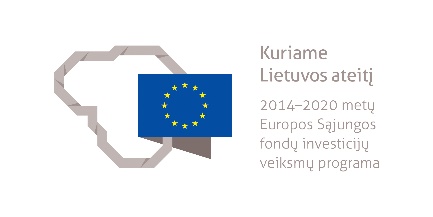 PLYTELIŲ KLOJĖJO MODULINĖ PROFESINIO MOKYMO PROGRAMA______________________(Programos pavadinimas)Programos valstybinis kodas ir apimtis mokymosi kreditais:T43073211 – programa, skirta tęstiniam profesiniam mokymui, 20 mokymosi kreditųKvalifikacijos pavadinimas – plytelių klojėjasKvalifikacijos lygis pagal Lietuvos kvalifikacijų sandarą (LTKS) – IVMinimalus reikalaujamas išsilavinimas kvalifikacijai įgyti: vidurinis išsilavinimas; plytelių klojėjo LTKS III lygio kvalifikacija.Reikalavimai profesinei patirčiai (jei taikomi) – ne mažesnė kaip 2 metų darbo, atitinkančio ne žemesnę kaip LTKS III lygio plytelių klojėjo kvalifikaciją, patirtisPrograma parengta įgyvendinant Europos Sąjungos socialinio fondo ir Lietuvos Respublikos biudžeto lėšomis finansuojamą projektą „Kvalifikacijų formavimas ir modulinio profesinio mokymo sistemos kūrimas“ (projekto Nr. VP1-2.2-ŠMM-04-V-03-001).Programa atnaujinta įgyvendinant iš Europos Sąjungos struktūrinių fondų lėšų bendrai finansuojamą projektą „Lietuvos kvalifikacijų sistemos plėtra (I etapas)“ (projekto Nr. 09.4.1-ESFA-V-734-01-0001).1. PROGRAMOS APIBŪDINIMASProgramos paskirtis. Plytelių klojėjo modulinė profesinio mokymo programa skirta kvalifikuotam plytelių klojėjui parengti, kuris gebėtų vykdyti bendrąsias veiklas statybos objekte, apdailinti vertikalius ir horizontalius paviršius plytelėmis bei atlikti plytelių dangos remontą.Būsimo darbo specifika. Asmuo, įgijęs plytelių klojėjo kvalifikaciją galės dirbti statybos įmonėse arba vykdyti individualią veiklą.Darbo sąlygos: veikla susijusi su sunkiu rankiniu fiziniu darbu, dažniausiai dirbama patalpose. Dėl darbų specifikos darbuotojas aprūpinamas specialia apranga.Plytelių klojėjas savo veikloje vadovaujasi darbuotojų saugos ir sveikatos, ergonomikos, darbo higienos, priešgaisrinės saugos, elektrosaugos, aplinkosaugos reikalavimais, tvarios statybos principais.Darbuotojui svarbios šios asmeninės savybės: kruopštumas, dėmesio koncentracija, kūno koordinacija, fizinė ištvermė.Plytelių klojėjas dirba savarankiškai, vadovaudamasis brėžiniais vykdo jam pavestas sudėtingas užduotis, prižiūri jam pavaldžių, žemesnės kvalifikacijos darbuotojų veiklą, skiria jiems užduotis. Plytelių klojėjui veiklos uždavinius nustato aukštesnės kvalifikacijos asmuo.2. PROGRAMOS PARAMETRAI* Šie moduliai vykdant tęstinį profesinį mokymą neįgyvendinami, o darbuotojų saugos ir sveikatos bei saugaus elgesio ekstremaliose situacijose mokymas integruojamas į kvalifikaciją sudarančioms kompetencijoms įgyti skirtus modulius.3. REKOMENDUOJAMA MODULIŲ SEKA* Šie moduliai vykdant tęstinį profesinį mokymą neįgyvendinami, o darbuotojų saugos ir sveikatos bei saugaus elgesio ekstremaliose situacijose mokymas integruojamas į kvalifikaciją sudarančioms kompetencijoms įgyti skirtus modulius.4. REKOMENDACIJOS DĖL PROFESINEI VEIKLAI REIKALINGŲ BENDRŲJŲ KOMPETENCIJŲ UGDYMO5. PROGRAMOS STRUKTŪRA, VYKDANT PIRMINĮ IR TĘSTINĮ PROFESINĮ MOKYMĄPastabosVykdant tęstinį profesinį mokymą asmens ankstesnio mokymosi pasiekimai įskaitomi švietimo ir mokslo ministro nustatyta tvarka.Tęstinio profesinio mokymo programos modulius gali vesti mokytojai, įgiję andragogikos žinių ir turintys tai pagrindžiantį dokumentą arba turintys neformaliojo suaugusiųjų švietimo patirties.Saugaus elgesio ekstremaliose situacijose modulį vedantis mokytojas turi būti baigęs civilinės saugos mokymus pagal Priešgaisrinės apsaugos ir gelbėjimo departamento direktoriaus patvirtintą mokymo programą ir turėti tai pagrindžiantį dokumentą.Tęstinio profesinio mokymo programose darbuotojų saugos ir sveikatos mokymas integruojamas į kvalifikaciją sudarančioms kompetencijoms įgyti skirtus modulius. Darbuotojų saugos ir sveikatos mokoma pagal Mokinių, besimokančių pagal pagrindinio profesinio mokymo programas, darbuotojų saugos ir sveikatos programos aprašą, patvirtintą Lietuvos Respublikos švietimo ir mokslo ministro 2005 m. rugsėjo 28 d. įsakymu Nr. ISAK-1953 „Dėl Mokinių, besimokančių pagal pagrindinio profesinio mokymo programas, darbuotojų saugos ir sveikatos programos aprašo patvirtinimo“. Darbuotojų saugos ir sveikatos mokymą vedantis mokytojas turi būti baigęs darbuotojų saugos ir sveikatos mokymus ir turėti tai pagrindžiantį dokumentą.Tęstinio profesinio mokymo programose saugaus elgesio ekstremaliose situacijose mokymas integruojamas pagal poreikį į kvalifikaciją sudarančioms kompetencijoms įgyti skirtus modulius.6. PROGRAMOS MODULIŲ APRAŠAI6.1. ĮVADINIS MODULISNėra6.2. KVALIFIKACIJĄ SUDARANČIOMS KOMPETENCIJOMS ĮGYTI SKIRTI MODULIAI6.2.1. Privalomieji moduliaiModulio pavadinimas – „Bendrosios veiklos statybos objekte vykdymas (plytelių klojėjo)“Modulio pavadinimas –„Vertikalių paviršių apdaila plytelėmis ir plytelių dangos remontas“Modulio pavadinimas –„Horizontalių paviršių apdaila plytelėmis ir plytelių dangos remontas“6.3. PASIRENKAMIEJI MODULIAINėra6.4. BAIGIAMASIS MODULISModulio pavadinimas – „Įvadas į darbo rinką“ Valstybinis kodasModulio pavadinimasLTKS lygisApimtis mokymosi kreditaisKompetencijosKompetencijų pasiekimą iliustruojantys mokymosi rezultataiĮvadinis modulis*Įvadinis modulis*Įvadinis modulis*Įvadinis modulis*Įvadinis modulis*Įvadinis modulis*Bendrieji moduliai*Bendrieji moduliai*Bendrieji moduliai*Bendrieji moduliai*Bendrieji moduliai*Bendrieji moduliai*Kvalifikaciją sudarančioms kompetencijoms įgyti skirti moduliai (iš viso 15 mokymosi kreditų)Kvalifikaciją sudarančioms kompetencijoms įgyti skirti moduliai (iš viso 15 mokymosi kreditų)Kvalifikaciją sudarančioms kompetencijoms įgyti skirti moduliai (iš viso 15 mokymosi kreditų)Kvalifikaciją sudarančioms kompetencijoms įgyti skirti moduliai (iš viso 15 mokymosi kreditų)Kvalifikaciją sudarančioms kompetencijoms įgyti skirti moduliai (iš viso 15 mokymosi kreditų)Kvalifikaciją sudarančioms kompetencijoms įgyti skirti moduliai (iš viso 15 mokymosi kreditų)Privalomieji (iš viso 15 mokymosi kreditų)Privalomieji (iš viso 15 mokymosi kreditų)Privalomieji (iš viso 15 mokymosi kreditų)Privalomieji (iš viso 15 mokymosi kreditų)Privalomieji (iš viso 15 mokymosi kreditų)Privalomieji (iš viso 15 mokymosi kreditų)407320044Bendrosios veiklos statybos objekte vykdymas (plytelių klojėjo)IV5Sandėliuoti plytelių klojimo medžiagas, gaminius ir įrangą.Paaiškinti saugaus krovinių perkėlimo reikalavimus.Išmanyti statybinių medžiagų ir gaminių rūšis, savybes, paskirtį.Sandėliuoti plytelių klojimo darbams reikalingas medžiagas, gaminius ir įrangą, laikantis gamintojo reikalavimų ir nepažeidžiant jų kokybės.Instruktuoti žemesnės kvalifikacijos darbuotojus apie sandėliavimo darbų eigą.Prižiūrėti žemesnės kvalifikacijos darbuotojų atliktų sandėliavimo darbų kokybę.407320044Bendrosios veiklos statybos objekte vykdymas (plytelių klojėjo)IV5Paruošti ir sutvarkyti plytelių klojėjo darbo vietą.Paaiškinti plytelių klojėjo asmeninės apsaugos priemones, darbuotojų saugos ir sveikatos, priešgaisrinės saugos, aplinkosaugos reikalavimus.Paaiškinti tvarios statybos principus.Paruošti plytelių klojėjo darbo vietą pagal darbų saugos reikalavimus, ergonomikos ir tvarios statybos principus.Paaiškinti saugaus darbo aukštyje reikalavimus.Sumontuoti paaukštinimo įrangą pagal reikalavimus.Paruošti plytelių klojimo įrangą, priemones, inventorių, įrankius darbui.Išdėstyti plytelių klojimo medžiagas darbo zonoje pagal ergonomikos reikalavimus.Sutvarkyti plytelių klojėjo darbo vietą ir atliekas.Instruktuoti žemesnės kvalifikacijos darbuotojus apie plytelių klojėjo darbo vietos paruošimo darbų eigą.Prižiūrėti žemesnės kvalifikacijos darbuotojų atliktų plytelių klojėjo darbo vietos paruošimo darbų kokybę.407320044Bendrosios veiklos statybos objekte vykdymas (plytelių klojėjo)IV5Skaityti statinio darbo projektą. Paaiškinti pagrindines techninio brėžinio braižymo taisykles.Paaiškinti statinio darbo projekte pateiktus duomenis apdailos darbų atlikimui.Komentuoti duomenis, pateiktus apdailos darbų atlikimui statinio skaitmeniniame modelyje. 407320045Vertikalių paviršių apdaila plytelėmis ir plytelių dangos remontasIV5Paruošti apdailinamą plytelėmis vertikalų paviršių.Paaiškinti apdailinamų plytelėmis vertikalių paviršių paruošimą.Paruošti apdailinamą plytelėmis vidaus vertikalų paviršių.Įrengti sienų hidroizoliaciją šlapiose patalpose.Paruošti fasadą apdailai plytelėmis.Instruktuoti žemesnės kvalifikacijos darbuotojus apie vertikalių paviršių paruošimo apdailai plytelėmis darbų eigą.Prižiūrėti žemesnės kvalifikacijos darbuotojų vertikalių paviršių paruošimo apdailai plytelėmis darbų kokybę.407320045Vertikalių paviršių apdaila plytelėmis ir plytelių dangos remontasIV5Klijuoti plyteles ant vertikalių paviršių.Paaiškinti plytelių klijavimo ant vertikalių paviršių technologiją.Parengti plytelių išdėstymo ant vertikalių paviršių planą.Apdailinti vienetinėmis plytelėmis pastato vidaus vertikalius paviršius.Apdailinti mozaikinėmis plytelėmis pastato vidaus vertikalius paviršius.Apdailinti plytelėmis pastato fasadus.Užpildyti vertikalių paviršių plytelių dangos siūles.Instruktuoti žemesnės kvalifikacijos darbuotojus apie plytelių klijavimo ant vertikalių paviršių darbų eigą.Prižiūrėti žemesnės kvalifikacijos darbuotojų plytelių klijavimo ant vertikalių paviršių darbų kokybę.407320045Vertikalių paviršių apdaila plytelėmis ir plytelių dangos remontasIV5Remontuoti vertikalių paviršių plytelių dangą.Parinkti plytelių dangos remonto būdą ir medžiagas.Nuardyti remontuojamą plytelių dangą.Užklijuoti naujas plyteles ant remontuojamų vertikalių paviršių.Užpildyti remontuojamos vertikalių paviršių plytelių dangos siūles.Instruktuoti žemesnės kvalifikacijos darbuotojus apie vertikalių paviršių plytelių dangos remonto darbų eigą.Prižiūrėti žemesnės kvalifikacijos darbuotojų vertikalių paviršių plytelių dangos remonto darbų kokybę.407320046Horizontalių paviršių apdaila plytelėmis ir plytelių dangos remontasIV5Paruošti horizontalių paviršių pagrindą plytelių dangai.Paaiškinti apdailinamų plytelėmis horizontalių paviršių paruošimą.Įrengti grindų išlyginamąjį sluoksnį.Įrengti grindų hidroizoliaciją šlapiose patalpose, terasose, balkonuose.Paruošti grindų, laiptų paviršių plytelių klijavimui.Instruktuoti žemesnės kvalifikacijos darbuotojus apie horizontalių paviršių paruošimo plytelių dangai darbų eigą.Prižiūrėti žemesnės kvalifikacijos darbuotojų horizontalių paviršių paruošimo plytelių dangai darbų kokybę.407320046Horizontalių paviršių apdaila plytelėmis ir plytelių dangos remontasIV5Klijuoti plyteles ant horizontalių paviršių.Paaiškinti plytelių klijavimo ant horizontalių paviršių technologiją.Parengti plytelių išdėstymo ant horizontalių paviršių planą.Klijuoti vienetines plyteles ant grindų.Klijuoti mozaikines plyteles ant grindų.Klijuoti plyteles ant laiptų.Užpildyti horizontalių paviršių plytelių dangos siūles.Instruktuoti žemesnės kvalifikacijos darbuotojus apie plytelių klijavimo ant horizontalių paviršių darbų eigą.Prižiūrėti žemesnės kvalifikacijos darbuotojų plytelių klijavimo ant horizontalių paviršių darbų kokybę.407320046Horizontalių paviršių apdaila plytelėmis ir plytelių dangos remontasIV5Remontuoti grindų ir laiptų plytelių dangą.Parinkti plytelių dangos remonto būdą ir medžiagas.Nuardyti remontuojamą plytelių dangą.Užklijuoti naujas plyteles ant remontuojamų horizontalių paviršių.Užpildyti remontuojamos horizontalaus paviršiaus plytelių dangos siūles.Instruktuoti žemesnės kvalifikacijos darbuotojus apie grindų ir laiptų plytelių dangos remonto darbų eigą.Prižiūrėti žemesnės kvalifikacijos darbuotojų grindų ir laiptų plytelių dangos remonto darbų kokybę.Pasirenkamieji moduliai*Pasirenkamieji moduliai*Pasirenkamieji moduliai*Pasirenkamieji moduliai*Pasirenkamieji moduliai*Pasirenkamieji moduliai*Baigiamasis modulis (iš viso 5 mokymosi kreditai)Baigiamasis modulis (iš viso 5 mokymosi kreditai)Baigiamasis modulis (iš viso 5 mokymosi kreditai)Baigiamasis modulis (iš viso 5 mokymosi kreditai)Baigiamasis modulis (iš viso 5 mokymosi kreditai)Baigiamasis modulis (iš viso 5 mokymosi kreditai)4000004Įvadas į darbo rinkąIV5Formuoti darbinius įgūdžius realioje darbo vietoje.Įsivertinti ir realioje darbo vietoje demonstruoti įgytas kompetencijas.Susipažinti su būsimo darbo specifika ir adaptuotis realioje darbo vietoje.Įsivertinti asmenines integracijos į darbo rinką galimybes.Valstybinis kodasModulio pavadinimasLTKS lygisApimtis mokymosi kreditaisAsmens pasirengimo mokytis modulyje reikalavimai (jei taikoma)Įvadinis modulis*Įvadinis modulis*Įvadinis modulis*Įvadinis modulis*Įvadinis modulis*Bendrieji moduliai*Bendrieji moduliai*Bendrieji moduliai*Bendrieji moduliai*Bendrieji moduliai*Kvalifikaciją sudarančioms kompetencijoms įgyti skirti moduliai (iš viso 15 mokymosi kreditų)Kvalifikaciją sudarančioms kompetencijoms įgyti skirti moduliai (iš viso 15 mokymosi kreditų)Kvalifikaciją sudarančioms kompetencijoms įgyti skirti moduliai (iš viso 15 mokymosi kreditų)Kvalifikaciją sudarančioms kompetencijoms įgyti skirti moduliai (iš viso 15 mokymosi kreditų)Kvalifikaciją sudarančioms kompetencijoms įgyti skirti moduliai (iš viso 15 mokymosi kreditų)Privalomieji (iš viso 15 mokymosi kreditų)Privalomieji (iš viso 15 mokymosi kreditų)Privalomieji (iš viso 15 mokymosi kreditų)Privalomieji (iš viso 15 mokymosi kreditų)Privalomieji (iš viso 15 mokymosi kreditų)407320044Bendrosios veiklos statybos objekte vykdymas (plytelių klojėjo)IV5Netaikoma.407320045Vertikalių paviršių apdaila plytelėmis ir plytelių dangos remontasIV5Baigtas modulis:Bendrosios veiklos statybos objekte vykdymas (plytelių klojėjo)407320046Horizontalių paviršių apdaila plytelėmis ir plytelių dangos remontasIV5Baigtas modulis:Bendrosios veiklos statybos objekte vykdymas (plytelių klojėjo)Pasirenkamieji moduliai*Pasirenkamieji moduliai*Pasirenkamieji moduliai*Pasirenkamieji moduliai*Pasirenkamieji moduliai*Baigiamasis modulis (iš viso 5 mokymosi kreditai)Baigiamasis modulis (iš viso 5 mokymosi kreditai)Baigiamasis modulis (iš viso 5 mokymosi kreditai)Baigiamasis modulis (iš viso 5 mokymosi kreditai)Baigiamasis modulis (iš viso 5 mokymosi kreditai)4000004Įvadas į darbo rinkąIV5Baigti visi plytelių klojėjo kvalifikaciją sudarantys privalomieji moduliai.Bendrosios kompetencijosBendrųjų kompetencijų pasiekimą iliustruojantys mokymosi rezultataiRaštingumo kompetencijaRašyti gyvenimo aprašymą, motyvacinį laišką, prašymą, ataskaitą, elektroninį laišką.Parengti darbo planą.Kalbėti taisyklingai pagal valstybinės kalbos reikalavimus.Daugiakalbystės kompetencijaBendrauti profesine užsienio kalba darbinėje aplinkoje.Įvardyti medžiagas, įrenginius, inventorių, priemones užsienio kalba.Rašyti gyvenimo aprašymą, motyvacinį laišką, prašymą, ataskaitą, elektroninį laišką.Matematinė kompetencija ir gamtos mokslų, technologijų ir inžinerijos kompetencijaNaudotis naujausiomis technologijomis ir įranga apskaičiuojant atliktų darbų kiekį.Apskaičiuoti darbams atlikti reikalingą medžiagų kiekį.Apskaičiuoti atliktų darbų kiekį.Skaitmeninė kompetencijaNaudotis kompiuterine skaičiuokle skaičiavimams atlikti.Atlikti informacijos paiešką internete.Rinkti, apdoroti ir saugoti reikalingą darbui informaciją.Naudotis skaitmeniniais matavimo įrankiais ir prietaisais.Naudotis skaitmeniniu statinio modeliu. Asmeninė, socialinė ir mokymosi mokytis kompetencijaĮsivertinti turimas žinias ir gebėjimusOrganizuoti savo mokymąsi.Pritaikyti turimas žinias ir gebėjimus dirbant individualiai ir grupėje.Pasirengti profesinio tobulinimo planą.Pilietiškumo kompetencijaBendrauti su bendradarbiais, vadovais, užsakovais.Dirbti kolektyvo komandoje.Spręsti psichologines krizines situacijas.Gerbti save, kitus, savo šalį ir jos tradicijas.Taikyti tvariosios statybos principus.Verslumo kompetencijaSuprasti statybos įmonės veiklos koncepciją, verslo aplinką.Išmanyti verslo kūrimo galimybes.Atpažinti naujas (rinkos) galimybes, pasitelkiant intuiciją, kūrybiškumą ir analitinius gebėjimus.Dirbti savarankiškai, planuoti savo laiką.Organizuoti nedidelės grupės darbuotojų veiklą.Kultūrinio sąmoningumo ir raiškos kompetencijaBūti tolerantiškam kitos tautos, rasės, tikėjimo asmenims.Pažinti įvairių šalies regionų švenčių tradicijas ir papročius, etnografinį statybos paveldą.Kvalifikacija – plytelių klojėjas, LTKS lygis IVKvalifikacija – plytelių klojėjas, LTKS lygis IVProgramos, skirtos pirminiam profesiniam mokymui, struktūraProgramos, skirtos tęstiniam profesiniam mokymui, struktūraĮvadinis modulis (0 mokymosi kreditų)–Įvadinis modulis (0 mokymosi kreditų)–Bendrieji moduliai (0 mokymosi kreditų)–Bendrieji moduliai (0 mokymosi kreditų)–Kvalifikaciją sudarančioms kompetencijoms įgyti skirti moduliai (0 mokymosi kreditų)–Kvalifikaciją sudarančioms kompetencijoms įgyti skirti moduliai (iš viso 15 mokymosi kreditų)Bendrosios veiklos statybos objekte vykdymas (plytelių klojėjo), 5 mokymosi kreditaiVertikalių paviršių apdaila plytelėmis ir plytelių dangos remontas, 5 mokymosi kreditaiHorizontalių paviršių apdaila plytelėmis ir plytelių dangos remontas, 5 mokymosi kreditaiPasirenkamieji moduliai (0 mokymosi kreditų)–Pasirenkamieji moduliai (0 mokymosi kreditų)–Baigiamasis modulis (0 mokymosi kreditų)–Baigiamasis modulis (iš viso 5 mokymosi kreditai)Įvadas į darbo rinką, 5 mokymosi kreditaiValstybinis kodas407320044407320044Modulio LTKS lygisIVIVApimtis mokymosi kreditais55Asmens pasirengimo mokytis modulyje reikalavimaiNetaikomaNetaikomaKompetencijosMokymosi rezultataiRekomenduojamas turinys mokymosi rezultatams pasiekti1. Sandėliuoti plytelių klojimo medžiagas, gaminius ir įrangą.1.1. Paaiškinti saugaus krovinių perkėlimo reikalavimus.Tema. Statybos darbų organizavimasStatybvietės generalinis planasStatybos darbų organizavimo principaiTema. Saugus krovinių perkėlimasSaugaus krovinių perkėlimo reikalavimaiSaugaus krovinių sandėliavimo reikalavimaiDarbų saugos reikalavimų naujovės1. Sandėliuoti plytelių klojimo medžiagas, gaminius ir įrangą.1.2. Išmanyti statybinių medžiagų ir gaminių rūšis, savybes, paskirtį.Tema. Statybinių medžiagų rūšysStatybinių medžiagų klasifikacija pagal sudėtį, paskirtį, gavimo būdąStatybinių gaminių rūšys, jų paskirtisTema. Statybinių medžiagų savybėsStatybinių medžiagų fizinės, mechaninės, cheminės, technologinės savybėsApdailos darbams skirtų medžiagų savybėsTema. Rišamosios medžiagosTinkavimo mišinių rišamosios medžiagos, jų savybėsDažymo mišinių rišamosios medžiagos, jų savybėsPlytelių klijavimo mišinių rišamosios medžiagos, jų savybėsTema. UžpildaiTinkavimo mišinių užpildai, jų savybėsDažymo mišinių užpildai, jų savybėsPlytelių klijavimo mišinių užpildai, jų savybėsTema. Keraminiai gaminiaiKeraminių apdailos medžiagų charakteristikaKeraminių plytelių žaliava, gamybos būdaiTema. Garso ir termoizoliacinės medžiagos, jų tvirtinimo priemonėsGarso ir termoizoliacinių medžiagų, naudojamų apdailos darbams savybėsGarso ir termoizoliacinių medžiagų tvirtinimo priemonėsTema. Hidroizoliacinių medžiagų, naudojamų apdailos darbams, savybėsStatinių hidroizoliacinių medžiagų paskirtis, klasifikacijaHidroizoliacinių medžiagų, naudojamų apdailos darbams savybėsTema. Gamtiniai ir dirbtiniai akmenysGamtinių akmenų rūšys, savybės ir paskirtisDirbtiniai akmenys, jų savybės, paskirtisTema. Metalai ir jų gaminiaiMetalai, jų savybėsMetalo gaminiai, jų rūšys, panaudojimasTema. Mediena ir jos gaminiaiMediena, jos rūšys, savybesMedienos gaminiai, jų paskirtisTema. Gipskartonio plokštėsGipskartonio plokščių briaunosGipskartonio plokščių žymėjimas pagal savybes ir panaudojimąGipskartonio plokščių rūšys ir charakteristikos1. Sandėliuoti plytelių klojimo medžiagas, gaminius ir įrangą.1.3. Sandėliuoti plytelių klojimo darbams reikalingas medžiagas, gaminius ir įrangą, laikantis gamintojo reikalavimų ir nepažeidžiant jų kokybės.Tema. Statybinių medžiagų, gaminių, įrangos laikymas statybvietėjeReikalavimai medžiagų, gaminių, įrangos laikymui statybvietėjeReikalavimai pavojingų medžiagų sandėliavimuiDažniausiai pasitaikančios plytelių klojimo medžiagų sugadinimo priežastysPlytelių klojimo darbams reikalingų medžiagų, gaminių ir įrangos sandėliavimas, laikantis gamintojo reikalavimų ir nepažeidžiant jų kokybės1. Sandėliuoti plytelių klojimo medžiagas, gaminius ir įrangą.1.4. Instruktuoti žemesnės kvalifikacijos darbuotojus apie sandėliavimo darbų eigą.Tema. PlanavimasVeiklos darbų planavimasDarbo priemonių, medžiagų panaudojimo apskaitos vedimasTema. Bendravimo komandoje pagrindaiBendravimo ir organizacinė kultūraDarbuotojų motyvacija ir etikaSandėliavimo darbų terminologija valstybine kalbaDarbo etikos ir kultūros reikalavimai, pateikiant užduotis ir paaiškinant jų vykdymo eigą, atlikimo ypatumusTema. Užduočių, funkcijų paskirstymasTema. Darbuotojų instruktavimasTradiciniai instruktažo darbo vietoje metodai, saugaus darbo instruktažo pravedimo principaiĮ veiksmą orientuotas mokymas(is) darbo vietojeDarbuotojų saugos ir sveikatos reikalavimai, vykdant sandėliavimo darbusSandėliavimo darbų eiga ir seka1. Sandėliuoti plytelių klojimo medžiagas, gaminius ir įrangą.1.5. Prižiūrėti žemesnės kvalifikacijos darbuotojų atliktų sandėliavimo darbų kokybę.Tema. Darbuotojų veiklos vertinimasVertinimo metodų parinkimasVeiklos ir rezultatų kokybės principaiModerniausios darbų, medžiagų kiekio apskaičiavimo, kokybės tikrinimo priemonėsSandėliavimo darbų vertinimo kriterijai2. Paruošti ir sutvarkyti plytelių klojėjo darbo vietą.2.1. Paaiškinti plytelių klojėjo asmeninės apsaugos priemones, darbuotojų saugos ir sveikatos, priešgaisrinės saugos, aplinkosaugos reikalavimus.Tema. Plytelių klojėjo asmeninės apsaugos priemonės statybos vietojePlytelių klojėjo darbų saugos ir sveikatos reikalavimaiAsmeninės apsaugos priemonės, reikalingos plytelių klojimo darbuose ir šios srities naujovėsTema. Darbuotojų sauga ir sveikata statybos vietojeDarbuotojų saugos ir sveikatos reikalavimai ir taisyklės statybos vietoje ir šios srities naujovėsDarbuotojų saugos ir sveikatos apsaugos ženklai statybos vietoje ir jų reikšmėProfesinės rizikos veiksnių paaiškinimas, būdų ir priemonių rizikai mažinti taikymasTema. Priešgaisrinė saugaPriešgaisrinės saugos reikalavimai statybos vietoje ir šios srities naujovėsPriešgaisrinės saugos ženklai statybos vietoje ir jų reikšmėTema. Aplinkosauga statybos vietojeNorminiai ir įstatyminiai dokumentai, reglamentuojantys aplinkosaugą statybos vietojeAplinkosaugos reikalavimai statybos vietoje ir šios srities naujovėsTema. Atmosferos taršos šaltiniai statyboje, aplinkos ir vandens apsaugos svarba Lietuvoje ir Europos SąjungojeAtmosferos taršos šaltiniai ir taršos mažinimo būdaiVandens taršos šaltiniai ir vandens apsaugos būdaiBuitinių ir statybinių atliekų rūšiavimas, transportavimas ir tvarkymas2. Paruošti ir sutvarkyti plytelių klojėjo darbo vietą.2.2. Paaiškinti tvarios statybos principus.Tema. Tvari statyba - aplinką tausojanti statybaTvarios statybos principai ir jų reikšmė statybojePastatų tvarumo vertinimo sistemaStatybos technologijos ir medžiagos, duodančios mažai atliekųEnergiškai efektyvių pastatų statybos principai2. Paruošti ir sutvarkyti plytelių klojėjo darbo vietą.2.3. Paruošti plytelių klojėjo darbo vietą pagal darbų saugos reikalavimus, ergonomikos ir tvarios statybos principus.Tema. Plytelių klojėjo darbo vietos paruošimasDarbuotojų saugos reikalavimai plytelių klojėjo darbo vietaiErgonomikos principai ruošiant plytelių klojėjo darbo vietąPlytelių klojėjo darbo vietos paruošimas, taikant ergonomikos principus ir laikantis darbo vietos paruošimo reikalavimų2. Paruošti ir sutvarkyti plytelių klojėjo darbo vietą.2.4. Paaiškinti saugaus darbo aukštyje reikalavimus.Tema. Saugus darbas aukštyjeSaugaus darbo reikalavimai, montuojant paaukštinimo įrangąSaugaus darbo reikalavimai, dirbant ant paaukštinimo įrangos2. Paruošti ir sutvarkyti plytelių klojėjo darbo vietą.2.5. Sumontuoti paaukštinimo įrangą pagal reikalavimus.Tema. Paaukštinimo įrangaPaaukštinimo įrangos klasifikacija pagal medžiagas, tipus, paskirtįPastoliai, jų klasifikacija pagal medžiagas, tipus, paskirtįTema. Kopėčios, lopšiai, platformosKopėčios, platformos, jų tipai, paskirtisTema. Paaukštinimo įrangos montavimasPastolių montavimasKopėčių statymasKitos paaukštinimo įrangos montavimas ir statymasDarbuotojų saugos reikalavimų taikymas montuojant paaukštinimo įrangą2. Paruošti ir sutvarkyti plytelių klojėjo darbo vietą.2.6. Paruošti plytelių klojimo įrangą, priemones, inventorių, įrankius darbui.Tema. Rankiniai įrankiai, inventorius apdailos darbamsPlytelių klojimo įrankiai, priemonės, inventorius, jų paskirtis ir paruošimas darbuiTema. Įranga apdailos darbamsPlytelių pjovimo įranga, paruošimas darbui2. Paruošti ir sutvarkyti plytelių klojėjo darbo vietą.2.7. Išdėstyti plytelių klojimo medžiagas darbo zonoje pagal ergonomikos reikalavimus.Tema. Medžiagų išdėstymas plytelių klojėjo darbo zonojeErgonomikos principai medžiagų išdėstymui plytelių klojėjo darbo zonojeApdailos medžiagų išdėstymas plytelių klojėjo darbo zonoje pagal ergonomikos principus2. Paruošti ir sutvarkyti plytelių klojėjo darbo vietą.2.8. Sutvarkyti plytelių klojėjo darbo vietą ir atliekas.Tema. Plytelių klojėjo darbo vietos sutvarkymasPlytelių klojėjo darbo įrangos sutvarkymas, baigus darbusPlytelių klojimo medžiagų sutvarkymasPlytelių klojimo medžiagų atliekų rūšiavimas ir utilizavimas2. Paruošti ir sutvarkyti plytelių klojėjo darbo vietą.2.9. Instruktuoti žemesnės kvalifikacijos darbuotojus apie plytelių klojėjo darbo vietos paruošimo darbų eigą.Tema. Plytelių klojėjo darbo vietos paruošimo ir sutvarkymo planavimasPlytelių klojėjo darbo vietos paruošimo ir sutvarkymo planavimasDarbo priemonių, medžiagų, reikalingų plytelių klojėjo darbo vietos paruošimui ir sutvarkymui, panaudojimo apskaitos vedimasTema. Darbuotojų instruktavimas apie plytelių klojėjo darbo vietos paruošimo ir sutvarkymo darbusDarbuotojų saugos ir sveikatos reikalavimai, vykdant plytelių klojėjo darbo vietos paruošimo ir sutvarkymo darbusPlytelių klojėjo darbo vietos paruošimo užduočių, funkcijų paskirstymasPlytelių klojėjo darbo vietos paruošimo ir sutvarkymo darbų eiga ir seka2. Paruošti ir sutvarkyti plytelių klojėjo darbo vietą.2.10. Prižiūrėti žemesnės kvalifikacijos darbuotojų atliktų plytelių klojėjo darbo vietos paruošimo darbų kokybę.Tema. Darbuotojų veiklos vertinimasPlytelių klojėjo darbo vietos paruošimo ir sutvarkymo vertinimo kriterijaiPlytelių klojėjo darbo vietos paruošimo ir sutvarkymo darbų įvertinimas3. Skaityti statinio darbo projektą.3.1. Paaiškinti pagrindines techninio brėžinio braižymo taisykles.Tema. Pagrindinės brėžinių braižymo taisyklėsBrėžinių įforminimo standartaiBrėžinių formatai, linijos, masteliaiMatmenų žymėjimasGeometrinės braižybos elementaiSkaitmeninių brėžinių privalumaiTema. Statybinių detalių ir gaminių atvaizdų braižymasDetalių ir gaminių vaizdų, pjūvių ir kirtinių braižymasDetalių ir gaminių darbo brėžinių skaitymas3. Skaityti statinio darbo projektą.3.2. Paaiškinti statinio darbo projekte pateiktus duomenis apdailos darbų atlikimui.Tema. Pastato statybinių architektūrinių brėžinių charakteristikaSutartiniai grafiniai žymėjimai statybiniuose brėžiniuosePastato statybiniai architektūriniai brėžiniaiPastato statybinių architektūrinių brėžinių skaitymasTema. Pastato darbo projektasPastato darbo projekto sudėtis ir paskirtisPastato apdailos darbų atlikimui darbo projekte pateiktų duomenų komentavimas3. Skaityti statinio darbo projektą.3.3. Komentuoti duomenis, pateiktus apdailos darbų atlikimui statinio skaitmeniniame modelyje.Tema. Grafinės automatizuoto kompiuterinio projektavimo programosAutomatizuoto kompiuterinio projektavimo programos, jų tipai ir paskirtisNesudėtingo brėžinio braižymas, naudojantis automatizuoto projektavimo programaTema. Statinio skaitmeninis modelisDuomenys apdailos darbų atlikimui statinio skaitmeniniame modelyjeApdailos darbų atlikimui būtinų duomenų komentavimas statinio skaitmeniniame modelyjeMokymosi pasiekimų vertinimo kriterijai Visos operacijos atliktos pagal technologinį eiliškumą, visi veiksmai ir judesiai darbo metu atlikti pagal ergonomikos reikalavimus, užduotis atlikta laiku ar anksčiau negu nustatyta, dirbta savarankiškai. Medžiagos, technologinė įranga parinkti ir naudoti tikslingai. Darbo vieta paruošta ir sutvarkyta pagal darbuotojų saugos ir sveikatos, priešgaisrinius, atliekų sutvarkymo reikalavimus. Baigus darbą, nuvalyti įrankiai ir likusios medžiagos sudėtos į jų saugojimo vietą.Paaiškinti saugaus apdailos darbams skirtų medžiagų, gaminių perkėlimo reikalavimai, taisyklės, šios srities naujovės. Paaiškintos apdailos darbams atlikti reikalingų medžiagų, gaminių ir įrangos sandėliavimo vietos įrengimo, sandėliavimo taisyklės. Paaiškintos statybos darbams ir remontui naudojamų medžiagų rūšys, jų savybės, paskirtis ir šios srities naujovės. Pagal keliamus reikalavimus sandėliuotos plytelių klojėjo darbams atlikti reikalingos medžiagos, gaminiai ir įranga. Apibūdintos plytelių klojėjo asmeninės apsaugos priemonės. Paaiškinti darbuotojų saugos ir sveikatos, priešgaisrinės saugos, aplinkosaugos reikalavimai, tvarios statybos principai ir šios srities naujovės. Paaiškintos saugaus darbo taisyklės, dirbant su plytelių apdorojimo įranga. Aiškinant ir komentuojant, pagal darbų saugos reikalavimus: paruošta plytelių klojėjo darbo vieta; paruošti darbui plytelių klojėjo darbo įrankiai, priemonės ir inventorius; išdėstytos medžiagos darbo zonoje; sumontuota paaukštinimo įranga.Veikla planuota pagal aukštesnės kvalifikacijos darbuotojo pateiktą užduotį.Paaiškintos techninio brėžinio sudarymo taisyklės, skaitmeninių brėžinių privalumai, pastato darbo projekte pateikti duomenys darbams atlikti, taip pat duomenys pateikti skaitmeniniame modelyje.Žemesnės kvalifikacijos darbuotojams užduotys pateiktos laiku, pagal jų kompetencijos lygį, suformuluotos tiksliai ir aiškiai, jeigu reikia, papildomai paaiškinta vykdymo eiga ir užduočių atlikimo ypatumai, įvertinta atliktų darbų kokybė, pateiktos pastabos vykdymui ir kokybei, nurodyti defektai, jų pašalinimo būdas.Stebėta, kaip žemesnės kvalifikacijos darbuotojas laikėsi saugos ir sveikatos reikalavimų.Vartoti tikslūs techniniai ir technologiniai terminai valstybine kalba, bendrauta laikantis darbo etikos principų.Visos operacijos atliktos pagal technologinį eiliškumą, visi veiksmai ir judesiai darbo metu atlikti pagal ergonomikos reikalavimus, užduotis atlikta laiku ar anksčiau negu nustatyta, dirbta savarankiškai. Medžiagos, technologinė įranga parinkti ir naudoti tikslingai. Darbo vieta paruošta ir sutvarkyta pagal darbuotojų saugos ir sveikatos, priešgaisrinius, atliekų sutvarkymo reikalavimus. Baigus darbą, nuvalyti įrankiai ir likusios medžiagos sudėtos į jų saugojimo vietą.Paaiškinti saugaus apdailos darbams skirtų medžiagų, gaminių perkėlimo reikalavimai, taisyklės, šios srities naujovės. Paaiškintos apdailos darbams atlikti reikalingų medžiagų, gaminių ir įrangos sandėliavimo vietos įrengimo, sandėliavimo taisyklės. Paaiškintos statybos darbams ir remontui naudojamų medžiagų rūšys, jų savybės, paskirtis ir šios srities naujovės. Pagal keliamus reikalavimus sandėliuotos plytelių klojėjo darbams atlikti reikalingos medžiagos, gaminiai ir įranga. Apibūdintos plytelių klojėjo asmeninės apsaugos priemonės. Paaiškinti darbuotojų saugos ir sveikatos, priešgaisrinės saugos, aplinkosaugos reikalavimai, tvarios statybos principai ir šios srities naujovės. Paaiškintos saugaus darbo taisyklės, dirbant su plytelių apdorojimo įranga. Aiškinant ir komentuojant, pagal darbų saugos reikalavimus: paruošta plytelių klojėjo darbo vieta; paruošti darbui plytelių klojėjo darbo įrankiai, priemonės ir inventorius; išdėstytos medžiagos darbo zonoje; sumontuota paaukštinimo įranga.Veikla planuota pagal aukštesnės kvalifikacijos darbuotojo pateiktą užduotį.Paaiškintos techninio brėžinio sudarymo taisyklės, skaitmeninių brėžinių privalumai, pastato darbo projekte pateikti duomenys darbams atlikti, taip pat duomenys pateikti skaitmeniniame modelyje.Žemesnės kvalifikacijos darbuotojams užduotys pateiktos laiku, pagal jų kompetencijos lygį, suformuluotos tiksliai ir aiškiai, jeigu reikia, papildomai paaiškinta vykdymo eiga ir užduočių atlikimo ypatumai, įvertinta atliktų darbų kokybė, pateiktos pastabos vykdymui ir kokybei, nurodyti defektai, jų pašalinimo būdas.Stebėta, kaip žemesnės kvalifikacijos darbuotojas laikėsi saugos ir sveikatos reikalavimų.Vartoti tikslūs techniniai ir technologiniai terminai valstybine kalba, bendrauta laikantis darbo etikos principų.Reikalavimai mokymui skirtiems metodiniams ir materialiesiems ištekliamsMokymo(si) medžiaga:Vadovėliai ir kita mokomoji medžiagaTeisės aktai, instrukcijos, reglamentuojantys pastatų apdailos darbusTeisės aktai, instrukcijos reglamentuojantys darbuotojų saugos ir sveikatos reikalavimus statybos objekteStatybos taisyklės (ST „Apdailos darbai“)Mokymo(si) priemonės:Techninės priemonės mokymuisi iliustruoti ir vizualizuotiVaizdinės priemonės, maketai, pavyzdžiai, katalogaiAsmeninės apsaugos priemonėsPirmosios pagalbos priemonėsDarbuotojų saugos priemonių pavyzdžiaiPastato darbo projekto brėžinių pavyzdžiaiKompiuterinės brėžinių sudarymo programosTechnologinės kortelėsPastato skaitmeninis modelis (demonstracinė versija)Statinio skaitmeninio modelio naudojimo kompiuterinė įrangaMokymo(si) medžiaga:Vadovėliai ir kita mokomoji medžiagaTeisės aktai, instrukcijos, reglamentuojantys pastatų apdailos darbusTeisės aktai, instrukcijos reglamentuojantys darbuotojų saugos ir sveikatos reikalavimus statybos objekteStatybos taisyklės (ST „Apdailos darbai“)Mokymo(si) priemonės:Techninės priemonės mokymuisi iliustruoti ir vizualizuotiVaizdinės priemonės, maketai, pavyzdžiai, katalogaiAsmeninės apsaugos priemonėsPirmosios pagalbos priemonėsDarbuotojų saugos priemonių pavyzdžiaiPastato darbo projekto brėžinių pavyzdžiaiKompiuterinės brėžinių sudarymo programosTechnologinės kortelėsPastato skaitmeninis modelis (demonstracinė versija)Statinio skaitmeninio modelio naudojimo kompiuterinė įrangaReikalavimai teorinio ir praktinio mokymo vietaiKlasė ar kita mokymui(si) pritaikyta patalpa su techninėmis priemonėmis (kompiuteriu, vaizdo projektoriumi, interaktyvia lenta) mokymo(si) medžiagai pateikti.Praktinio mokymo vieta, aprūpinta darbo drabužiais, asmeninės apsaugos priemonėmis, elektrosaugos, priešgaisrinės apsaugos ženklais statybos vietoje, paaukštinimo įranga, plytelių klojėjo įrankių, įrangos, priemonių pavyzdžiais ir apdailos medžiagomis.Klasė ar kita mokymui(si) pritaikyta patalpa su techninėmis priemonėmis (kompiuteriu, vaizdo projektoriumi, interaktyvia lenta) mokymo(si) medžiagai pateikti.Praktinio mokymo vieta, aprūpinta darbo drabužiais, asmeninės apsaugos priemonėmis, elektrosaugos, priešgaisrinės apsaugos ženklais statybos vietoje, paaukštinimo įranga, plytelių klojėjo įrankių, įrangos, priemonių pavyzdžiais ir apdailos medžiagomis.Reikalavimai mokytojų dalykiniam pasirengimui (dalykinei kvalifikacijai)Modulį gali vesti mokytojas, turintis:1) Lietuvos Respublikos švietimo įstatyme ir Reikalavimų mokytojų kvalifikacijai apraše, patvirtintame Lietuvos Respublikos švietimo ir mokslo ministro 2014 m. rugpjūčio 29 d. įsakymu Nr. V-774 „Dėl Reikalavimų mokytojų kvalifikacijai aprašo patvirtinimo“, nustatytą išsilavinimą ir kvalifikaciją;2) plytelių klojėjo ar lygiavertę kvalifikaciją arba statybos inžinerijos studijų krypties ar lygiavertį išsilavinimą, arba ne mažesnę kaip 3 metų plytelių klojimo darbų profesinės veiklos patirtį.Modulį gali vesti mokytojas, turintis:1) Lietuvos Respublikos švietimo įstatyme ir Reikalavimų mokytojų kvalifikacijai apraše, patvirtintame Lietuvos Respublikos švietimo ir mokslo ministro 2014 m. rugpjūčio 29 d. įsakymu Nr. V-774 „Dėl Reikalavimų mokytojų kvalifikacijai aprašo patvirtinimo“, nustatytą išsilavinimą ir kvalifikaciją;2) plytelių klojėjo ar lygiavertę kvalifikaciją arba statybos inžinerijos studijų krypties ar lygiavertį išsilavinimą, arba ne mažesnę kaip 3 metų plytelių klojimo darbų profesinės veiklos patirtį.Valstybinis kodas407320045407320045Modulio LTKS lygisIVIVApimtis mokymosi kreditais55Asmens pasirengimo mokytis modulyje reikalavimaiBendrosios veiklos statybos objekte vykdymas (plytelių klojėjo)Bendrosios veiklos statybos objekte vykdymas (plytelių klojėjo)KompetencijosMokymosi rezultataiRekomenduojamas turinys mokymosi rezultatams pasiekti1. Paruošti apdailinamą plytelėmis vertikalų paviršių.1.1. Paaiškinti apdailinamų plytelėmis vertikalių paviršių paruošimą.Tema. Pastato vidaus ir išorės vertikalių paviršių paruošimo apdailai plytelėmis inovacijos ir plėtros tendencijosNaujausios vidaus ir išorės paviršių paruošimo apdailai plytelėmis medžiagosNaujausi vidaus ir išorės paviršių paruošimo apdailai plytelėmis įrankiai, įrangaInovatyvios vidaus ir išorės paviršių paruošimo apdailai plytelėmis technologijosTema. Medžiagos vertikalių paviršių paruošimuiVeiksniai, lemiantys medžiagų vidaus ir išorės paviršių paruošimui pasirinkimąVidaus ir išorės vertikalių paviršių lyginimo, gruntavimo, izoliavimo medžiagos, jų paskirtis bei savybėsTema. Įrankiai, įranga ir inventorius vertikalių paviršių paruošimuiPaviršių tikrinimo, lyginimo, nuvalymo įrankiai, įranga ir inventorius, jų paskirtisSkaitmeniniai matavimo įrankiai ir prietaisai paviršių paruošimuiTema. Vidaus vertikalių paviršių paruošimo apdailai plytelėmis technologijaDarbo sąlygų įvertinimas dirbant pastato vidujeVertikalių paviršių būklės įvertinimo rodikliaiNaujų ir anksčiau apdorotų mūrinių, betoninių, gipsinių, medinių, metalinių paviršių paruošimo technologinis procesasDrėgmės poveikis pastato konstrukcijoms ir pasekmės žmoguiDidesnio drėgnumo paviršių paruošimas apdailai plytelėmisTema. Fasado paruošimo apdailai plytelėmis technologijaDarbo sąlygų įvertinimas dirbant laukeFasado paruošimo apdailai plytelėmis ypatumaiNaujų mūrinių, betoninių, apšiltintų bei anksčiau apdorotų fasadų paviršių paruošimo technologinis procesas 1. Paruošti apdailinamą plytelėmis vertikalų paviršių.1.2. Paruošti apdailinamą plytelėmis vidaus vertikalų paviršių.Tema. Vidaus vertikalių paviršių paruošimas apdailai plytelėmisVidaus vertikalių paviršių būklės įvertinimasVidaus vertikalių paviršių paruošimo būdų palyginimas ir parinkimasMedžiagų parinkimas, įvertinus paviršiaus būklę ir paruošimas naudojimuiĮrankių, priemonių vertikalių paviršių paruošimui parinkimasMūrinių, betoninių, gipso kartono, medinių, metalinių, tinkuotų vertikalių paviršių paruošimas apdailai plytelėmis, laikantis technologinio proceso nuoseklumo1. Paruošti apdailinamą plytelėmis vertikalų paviršių.1.3. Įrengti sienų hidroizoliaciją šlapiose patalpose.Tema. Vertikalių paviršių apsauga nuo drėgmės poveikioSienų šlapiųjų ir drėgnųjų plotų žymėjimasHidroizoliacinių medžiagų parinkimas ir paruošimas naudojimuiĮrankių, priemonių sienų hidroizoliacijos įrengimui parinkimasSienų padengimas hidroizoliaciniu sluoksniu1. Paruošti apdailinamą plytelėmis vertikalų paviršių.1.4. Paruošti fasadą apdailai plytelėmis.Tema. Fasado paviršių paruošimas apdailai plytelėmisFasado paviršiaus būklės įvertinimasMedžiagų fasado paviršių paruošimui parinkimasĮrankių, priemonių fasado paviršių paruošimui parinkimasMūrinių, betoninių, apšiltintų fasado paviršių paruošimas apdailai plytelėmis, laikantis darbų nuoseklumo 1. Paruošti apdailinamą plytelėmis vertikalų paviršių.1.5. Instruktuoti žemesnės kvalifikacijos darbuotojus apie vertikalių paviršių paruošimo apdailai plytelėmis darbų eigą.Tema. Vertikalių konstrukcijų, apdailinamų plytelėmis, paviršių paruošimo darbų planavimasVidaus mūrinių, betoninių, gipso kartono, medinių, metalinių, tinkuotų vertikalių paviršių paruošimo apdailai plytelėmis darbų atlikimo planavimasMūrinių, betoninių, apšiltintų fasado vertikalių paviršių paruošimo apdailai plytelėmis darbų atlikimo planavimasDarbo priemonių, įrangos, medžiagų, reikalingų apdailinamo plytelėmis vertikalių paviršių paruošimo darbų atlikimui, panaudojimo apskaitos vedimasTema. Darbuotojų instruktavimas apie vertikalių paviršių, apdailinamų plytelėmis, paruošimo darbusDarbuotojų saugos ir sveikatos reikalavimai, atliekant vidaus vertikalių paviršių paruošimo darbusDarbuotojų saugos ir sveikatos reikalavimai, atliekant fasado vertikalių paviršių paruošimo darbusVertikalių paviršių, apdailinamų plytelėmis, paviršių paruošimo darbų atlikimo užduočių, funkcijų paskirstymasVertikalių paviršių, apdailinamų plytelėmis, paviršių paruošimo darbų eiga ir seka1. Paruošti apdailinamą plytelėmis vertikalų paviršių.1.6. Prižiūrėti žemesnės kvalifikacijos darbuotojų vertikalių paviršių paruošimo apdailai plytelėmis darbų kokybę.Tema. Darbuotojų veiklos vertinimasVertikalių paviršių, apdailinamų plytelėmis, paviršių paruošimo darbų vertinimo kriterijaiVertikalių paviršių, apdailinamų plytelėmis, paviršių paruošimo darbų vertinimasVertikalių paviršių, apdailinamų plytelėmis, paviršių paruošimo atliktų darbų apskaičiavimasVertikalių paviršių, apdailinamų plytelėmis, paviršių paruošimo darbų perdavimas ir priėmimas2. Klijuoti plyteles ant vertikalių paviršių.2.1. Paaiškinti plytelių klijavimo ant vertikalių paviršių technologiją.Tema. Plytelių klijavimo ant pastato vidaus ir išorės vertikalių paviršių inovacijos ir plėtros tendencijosNaujausios plytelių klijavimo ant pastato vidaus ir išorės vertikalių paviršių medžiagosNaujausi plytelių klijavimo ant pastato vidaus ir išorės vertikalių paviršių įrankiai, įrangaInovatyvios plytelių klijavimo ant pastato vidaus ir išorės vertikalių paviršių technologijosTema. Medžiagos plytelių klijavimui ant vidaus ir išorės vertikalių paviršiųSuderinto apdailos medžiagų komplekso struktūraVertikalių paviršių apdailos plytelėmis medžiagų komplekso parinkimasApdailos plytelių rūšys, techninės charakteristikos, jų palyginimasPlytelių klijai, jų ženklinimas ir paskirtisMedžiagos siūlių užpildymuiMedžiagos plytelių dangos priežiūraiPapildomi apdailos elementaiTema. Plytelių klijavimo įrankiai, įranga ir inventoriusPlytelių klijavimo įrankiai ir jų paskirtisPlytelių pjovimo rankiniai bei elektriniai įrankiai, darbo su šiais įrankiais taisyklėsTema. Plytelių klijavimo ir plytelių išdėstymo ant vidaus vertikalių paviršių būdaiTema. Plytelių tvirtinimo klijais ant vertikalių vidaus paviršių technologijaPlytelių dydžių, raštų derinimasPlytelių klijavimo ant vidinių (sienų, pertvarų, kolonų, angokraščių) vertikalių paviršių technologinis procesasKokybės reikalavimai vertikalių paviršių apdailai plytelėmisTema. Siūlių formavimo ir užpildymo technologijaMedžiagos, įrankiai priemonės siūlių formavimui ir užpildymuiSiūlių formavimo ir užpildymo technologinis procesasTema. Plytelių dangos eksploatacijaPlytelių dangos valymasPlytelių dangos priežiūraTema. Plytelių dangos defektaiPlytelių dangos defektų charakteristikos ir jų atsiradimo priežastysPlytelių dangos remonto technologinis procesasTema. Vertikalių paviršių apdailos mozaikinėmis plytelėmis technologijaMozaikinių plytelių klijavimo ant lygių ir lenktų vertikalių paviršių technologinis procesasKokybės reikalavimai paviršių apdailai mozaikinėmis plytelėmisTema. Vertikalių fasado paviršių apdailos plytelėmis technologijaTechnologiniai reikalavimai fasado paviršiams, apdailinamiems plytelėmisFasado plytelių klijavimo technologinis procesasKokybės reikalavimai fasado paviršių apdailai plytelėmis2. Klijuoti plyteles ant vertikalių paviršių.2.2. Parengti plytelių išdėstymo ant vertikalių paviršių planą.Tema. Plytelių išdėstymo ant vertikalių paviršių planavimasPlytelių išdėstymo ant vertikalių paviršių būdaiPlytelių išdėstymo ant vertikalių paviršių plano parengimas naudojant programinę įrangą2. Klijuoti plyteles ant vertikalių paviršių.2.3. Apdailinti vienetinėmis plytelėmis pastato vidaus vertikalius paviršius.Tema. Pastato vidaus vertikalių paviršių žymėjimasRankinių ir skaitmeninių įrankių, prietaisų paviršių žymėjimui parinkimasVertikalių paviršių žymėjimas rankiniais ir skaitmeniniais įrankiais bei prietaisaisTema. Pastato vidaus vertikalių paviršių apdaila vienetinėmis plytelėmisPlytelių klijavimo ant vertikalių paviršių būdo parinkimasPlytelių parinkimas pagal apdailinamus paviršiusKlijų pagal naudojamas plyteles parinkimas ir jų paruošimasĮrankių plytelių klijavimui parinkimasPriemonės siūlių pločiui formuoti parinkimasPlytelių klijavimas ant vidinių (sienų, pertvarų, kolonų, angokraščių) vertikalių paviršių, laikantis plytelių klijavimo darbų nuoseklumo ir plytelių išdėstymo planoPlytelėmis apdailintų paviršių lygumo, nuokrypio patikrinimas2. Klijuoti plyteles ant vertikalių paviršių.2.4. Apdailinti mozaikinėmis plytelėmis pastato vidaus vertikalius paviršius.Tema. Mozaikinių plytelių klijavimas ant pastato vidaus vertikalių paviršiųPastato vidaus vertikalių paviršių, apdailinamų mozaikinėmis plytelėmis, žymėjimasKlijų mozaikinėms plytelėms klijuoti parinkimas ir jų paruošimasĮrankių mozaikinių plytelių klijavimui parinkimasMozaikinių plytelių ant lygių ir lenktų vertikalių paviršių klijavimas, laikantis plytelių klijavimo technologinio proceso nuoseklumo ir plytelių išdėstymo planoMozaikinėmis plytelėmis apdailintų paviršių lygumo, nuokrypio nuo vertikalės patikrinimas2. Klijuoti plyteles ant vertikalių paviršių.2.5. Apdailinti plytelėmis pastato fasadus.Tema. Pastato fasadų apdaila plytelėmisFasado plytelių parinkimas pagal apdailinamą paviršiųKlijų pagal naudojamas plyteles parinkimas ir paruošimasĮrankių plytelių klijavimui parinkimasFasado plytelių klijavimas, laikantis technologinio proceso nuoseklumoFasado paviršiaus, apdailinto plytelėmis, tikrinimas pagal kokybės reikalavimus2. Klijuoti plyteles ant vertikalių paviršių.2.6. Užpildyti vertikalių paviršių plytelių dangos siūles.Tema. Plytelių dangos siūlių glaistymas ir formavimasSiūlių glaistymo, sandarinimo medžiagų parinkimas ir jų paruošimasĮrankių, priemonių siūlių užpildymui ir formavimui parinkimasSiūlių tarp plytelių glaistymas ir sandarinimas, laikantis darbų nuoseklumoPlytelėmis apdailinto paviršiaus priežiūra2. Klijuoti plyteles ant vertikalių paviršių.2.7. Instruktuoti žemesnės kvalifikacijos darbuotojus apie plytelių klijavimo ant vertikalių paviršių darbų eigą.Tema. Plytelių klijavimo ant vertikalių paviršių darbų planavimasPlytelių klijavimo ant vidaus mūrinių, betoninių, gipso kartono, medinių, metalinių, tinkuotų vertikalių paviršių darbų atlikimo planavimasPlytelių klijavimo ant pastato mūrinių, betoninių, apšiltintų fasado paviršių darbų atlikimo planavimasDarbo priemonių, įrangos, medžiagų, reikalingų plytelių klijavimo darbų atlikimui, panaudojimo apskaitos vedimasTema. Darbuotojų instruktavimas apie plytelių klijavimą ant vertikalių pastato paviršių darbusDarbuotojų saugos ir sveikatos reikalavimai, atliekant plytelių klijavimo ant vidaus paviršių darbusDarbuotojų saugos ir sveikatos reikalavimai, atliekant plytelių klijavimo ant fasado paviršių darbusPlytelių klijavimo ant vertikalių vidaus ir išorės paviršių darbų atlikimo užduočių, funkcijų paskirstymasPlytelių klijavimo ant vertikalių vidaus ir išorės paviršių darbų eiga ir seka2. Klijuoti plyteles ant vertikalių paviršių.2.8. Prižiūrėti žemesnės kvalifikacijos darbuotojų plytelių klijavimo ant vertikalių paviršių darbų kokybę.Tema. Darbuotojų veiklos vertinimasPlytelių klijavimo ant vertikalių vidaus ir išorės paviršių darbų vertinimo kriterijaiPlytelių klijavimo ant vertikalių vidaus ir išorės paviršių darbų vertinimasPlytelių klijavimo ant vertikalių vidaus ir išorės paviršių atliktų darbų apskaičiavimas.Plytelių klijavimo ant vertikalių vidaus ir išorės paviršių darbų perdavimas ir priėmimas3. Remontuoti vertikalių paviršių plytelių dangą.3.1. Parinkti plytelių dangos remonto būdą ir medžiagas.Tema. Vertikalių paviršių plytelių dangos remonto būdai ir medžiagosVertikalių paviršių plytelių dangos remonto būdo parinkimas, atsižvelgiant į remonto apimtįMedžiagų, vertikalių paviršių plytelių dangos remontui, įvertinant esamą plytelių dangą, parinkimas3. Remontuoti vertikalių paviršių plytelių dangą.3.2. Nuardyti remontuojamą plytelių dangą.Tema. Remontuojamos plytelių dangos nuardymasRemontuojamos plytelių dangos nuardymo būdo parinkimasPažeistos plytelių dangos pašalinimas3. Remontuoti vertikalių paviršių plytelių dangą.3.3. Užklijuoti naujas plyteles ant remontuojamų vertikalių paviršių.Tema. Plytelių klijavimas ant remontuojamo vertikalaus paviršiausRemontuojamų paviršių paruošimasNaujų plytelių klijavimas ant nuardytos dangos ir siūlių suformavimasPaviršiaus lygumo, nuokrypio patikrinimas3. Remontuoti vertikalių paviršių plytelių dangą.3.4. Užpildyti remontuojamos vertikalių paviršių plytelių dangos siūles.Tema. Remontuojamos plytelių dangos siūlių užpildymasSiūlių tarp naujai suklijuotų plytelių glaistymasPlytelių paviršių nuvalymas3. Remontuoti vertikalių paviršių plytelių dangą.3.5. Instruktuoti žemesnės kvalifikacijos darbuotojus apie vertikalių paviršių plytelių dangos remonto darbų eigą.Tema. Plytelių dangos remonto darbų planavimasPastato vidaus vertikalių paviršių plytelių dangos remonto darbų atlikimo planavimasPastato fasado plytelių dangos remonto darbų atlikimo planavimasDarbo priemonių, įrangos, medžiagų, reikalingų plytelių dangos remonto darbų atlikimui, panaudojimo apskaitos vedimasTema. Darbuotojų instruktavimas apie plytelių klijavimą ant vertikalių pastato paviršių darbusDarbuotojų saugos ir sveikatos reikalavimai, atliekant plytelių dangos remonto darbus ant vertikalių pastato vidaus paviršiųDarbuotojų saugos ir sveikatos reikalavimai, atliekant plytelių dangos remonto darbus ant fasado paviršiųPlytelių dangos remonto ant vertikalių pastato vidaus ir išorės paviršių darbų atlikimo užduočių, funkcijų paskirstymasPlytelių dangos remonto ant vertikalių pastato vidaus ir išorės paviršių darbų eiga ir seka3. Remontuoti vertikalių paviršių plytelių dangą.3.6. Prižiūrėti žemesnės kvalifikacijos darbuotojų vertikalių paviršių plytelių dangos remonto darbų kokybę.Tema. Darbuotojų veiklos vertinimasVidaus vertikalių paviršių plytelių dangos remonto darbų vertinimo kriterijaiFasado plytelių dangos remonto darbų vertinimo kriterijaiVidaus vertikalių paviršių plytelių dangos remonto darbų vertinimasFasado plytelių dangos remonto darbų vertinimasVidaus vertikalių paviršių ir fasado plytelių dangos remonto atliktų darbų apskaičiavimasVidaus vertikalių paviršių ir fasado plytelių dangos remonto darbų perdavimas ir priėmimasMokymosi pasiekimų vertinimo kriterijaiVisos operacijos atliktos pagal technologinį eiliškumą, visi veiksmai ir judesiai atlikti pagal ergonomikos reikalavimus, užduotis atlikta laiku ar anksčiau negu nustatyta, dirbta savarankiškai. Medžiagos, technologinė įranga parinkti ir naudoti tikslingai. Darbo vieta paruošta ir sutvarkyta pagal darbuotojų saugos ir sveikatos, priešgaisrinius, atliekų sutvarkymo reikalavimus. Baigus darbą, nuvalyti įrankiai ir likusios medžiagos sudėtos į jų saugojimo vietą.Apibūdintos vidaus ir išorės vertikalių paviršių paruošimo medžiagos, jų savybės, paskirtis ir parinkimo principai. Apibūdinta vidaus ir išorės vertikalių paviršių paruošimo įranga, paaiškintos jų panaudojimo sritys, pristatytos šios srities naujovės. Vadovaujantis gamintojo instrukcijomis, paruoštos plytelių klojimo darbams naudojamos medžiagos, priemonės. Paaiškinta naujų ir anksčiau apdorotų mūrinių, betoninių, gipsinių, medinių, metalinių statinio vidaus ir išorės vertikalių paviršių paruošimo technologija, pristatytos šios srities naujovės. Laikantis technologinio proceso, plytelių klojimo darbų saugos ir sveikatos, kokybės reikalavimų atlikti paviršių paruošimo darbai: paviršių patikrinimas, lyginimas, gruntavimas, hidroizoliavimas.Apibūdintos plytelių klojimo ant vidaus ir išorės vertikalių paviršių medžiagos, jų savybės, paskirtis, paaiškinti parinkimo principai. Apibūdinta plytelių klijavimo ant vidaus ir išorės vertikalių paviršių įranga, paaiškintos jų panaudojimo sritys, pristatytos šios srities naujovės. Paaiškinta plytelių klijavimo ant statinių vidaus ir išorės vertikalių paviršių technologija, pristatytos šios srities naujovės. Laikantis technologinio proceso, plytelių klojimo darbų saugos ir sveikatos, kokybės reikalavimų, atlikti plytelių klijavimo darbai: nužymėtas vertikalus paviršius, suklijuotos keraminės ir mozaikinės plytelės, suformuotos ir užpildytos siūlės tarp plytelių, atlikta plytelių dangos priežiūra. Nustatyti plytelių dangos defektai, paaiškintos jų atsiradimo priežastys ir pašalinimo būdai. Apibūdintos plytelių dangos remontui, naudojamos medžiagos ir jų savybės, naudojama įranga, paaiškinta technologija, pristatytos šios srities naujovės. Laikantis technologinio proceso, plytelių klojimo darbų saugos ir sveikatos, kokybės reikalavimų, atlikti plytelių dangos remonto darbai: parinktas plytelių dangos remonto būdas, nuardyta remontuojama plytelių danga, suklijuotos plytelės ant nuardytos dangos, užpildytos siūlės tarp plytelių, nuvalyta danga.Veikla planuota pagal aukštesnės kvalifikacijos darbuotojo pateiktą užduotį. Apskaičiuotas darbų kiekis ir medžiagų sąnaudos rankiniu būdu ir naudojantis kompiuterine programa. Naudojantis pastato darbo projektu ar pastato skaitmeniniu modeliu surasta informacija reikalinga technologinio proceso atlikimui.Žemesnės kvalifikacijos darbuotojams užduotys pateiktos laiku, pagal jų kompetencijos lygį, suformuluotos tiksliai ir aiškiai, jeigu reikia, papildomai paaiškinta darbų vykdymo eiga ir užduočių atlikimo ypatumai, įvertinta atliktų darbų kokybė, nurodyti defektai, jų pašalinimo būdas. Pateiktos pastabos darbų vykdymui, darbuotojų saugos ir sveikatos reikalavimų laikymuisi.Vartoti tikslūs techniniai ir technologiniai terminai valstybine kalba, bendrauta laikantis darbo etikos principų.Visos operacijos atliktos pagal technologinį eiliškumą, visi veiksmai ir judesiai atlikti pagal ergonomikos reikalavimus, užduotis atlikta laiku ar anksčiau negu nustatyta, dirbta savarankiškai. Medžiagos, technologinė įranga parinkti ir naudoti tikslingai. Darbo vieta paruošta ir sutvarkyta pagal darbuotojų saugos ir sveikatos, priešgaisrinius, atliekų sutvarkymo reikalavimus. Baigus darbą, nuvalyti įrankiai ir likusios medžiagos sudėtos į jų saugojimo vietą.Apibūdintos vidaus ir išorės vertikalių paviršių paruošimo medžiagos, jų savybės, paskirtis ir parinkimo principai. Apibūdinta vidaus ir išorės vertikalių paviršių paruošimo įranga, paaiškintos jų panaudojimo sritys, pristatytos šios srities naujovės. Vadovaujantis gamintojo instrukcijomis, paruoštos plytelių klojimo darbams naudojamos medžiagos, priemonės. Paaiškinta naujų ir anksčiau apdorotų mūrinių, betoninių, gipsinių, medinių, metalinių statinio vidaus ir išorės vertikalių paviršių paruošimo technologija, pristatytos šios srities naujovės. Laikantis technologinio proceso, plytelių klojimo darbų saugos ir sveikatos, kokybės reikalavimų atlikti paviršių paruošimo darbai: paviršių patikrinimas, lyginimas, gruntavimas, hidroizoliavimas.Apibūdintos plytelių klojimo ant vidaus ir išorės vertikalių paviršių medžiagos, jų savybės, paskirtis, paaiškinti parinkimo principai. Apibūdinta plytelių klijavimo ant vidaus ir išorės vertikalių paviršių įranga, paaiškintos jų panaudojimo sritys, pristatytos šios srities naujovės. Paaiškinta plytelių klijavimo ant statinių vidaus ir išorės vertikalių paviršių technologija, pristatytos šios srities naujovės. Laikantis technologinio proceso, plytelių klojimo darbų saugos ir sveikatos, kokybės reikalavimų, atlikti plytelių klijavimo darbai: nužymėtas vertikalus paviršius, suklijuotos keraminės ir mozaikinės plytelės, suformuotos ir užpildytos siūlės tarp plytelių, atlikta plytelių dangos priežiūra. Nustatyti plytelių dangos defektai, paaiškintos jų atsiradimo priežastys ir pašalinimo būdai. Apibūdintos plytelių dangos remontui, naudojamos medžiagos ir jų savybės, naudojama įranga, paaiškinta technologija, pristatytos šios srities naujovės. Laikantis technologinio proceso, plytelių klojimo darbų saugos ir sveikatos, kokybės reikalavimų, atlikti plytelių dangos remonto darbai: parinktas plytelių dangos remonto būdas, nuardyta remontuojama plytelių danga, suklijuotos plytelės ant nuardytos dangos, užpildytos siūlės tarp plytelių, nuvalyta danga.Veikla planuota pagal aukštesnės kvalifikacijos darbuotojo pateiktą užduotį. Apskaičiuotas darbų kiekis ir medžiagų sąnaudos rankiniu būdu ir naudojantis kompiuterine programa. Naudojantis pastato darbo projektu ar pastato skaitmeniniu modeliu surasta informacija reikalinga technologinio proceso atlikimui.Žemesnės kvalifikacijos darbuotojams užduotys pateiktos laiku, pagal jų kompetencijos lygį, suformuluotos tiksliai ir aiškiai, jeigu reikia, papildomai paaiškinta darbų vykdymo eiga ir užduočių atlikimo ypatumai, įvertinta atliktų darbų kokybė, nurodyti defektai, jų pašalinimo būdas. Pateiktos pastabos darbų vykdymui, darbuotojų saugos ir sveikatos reikalavimų laikymuisi.Vartoti tikslūs techniniai ir technologiniai terminai valstybine kalba, bendrauta laikantis darbo etikos principų.Reikalavimai mokymui skirtiems metodiniams ir materialiesiems ištekliamsMokymo(si) medžiaga:Vadovėliai ir kita mokomoji medžiagaTeisės aktai, instrukcijos, reglamentuojantys pastatų apdailos darbusTeisės aktai, instrukcijos reglamentuojantys darbuotojų saugos ir sveikatos reikalavimus statybos objekteStatybos taisyklės (ST „Apdailos darbai“)Mokymo(si) priemonės:Techninės priemonės mokymuisi iliustruoti ir vizualizuotiVaizdinės priemonės, maketai, pavyzdžiai, katalogaiPirmosios pagalbos priemonėsDarbuotojų saugos priemonių pavyzdžiaiPastato darbo projekto brėžinių pavyzdžiaiTechnologinės kortelėsPastato skaitmeninis modelis (demonstracinė versija)Statinio skaitmeninio modelio naudojimo kompiuterinė įrangaMokymo(si) medžiaga:Vadovėliai ir kita mokomoji medžiagaTeisės aktai, instrukcijos, reglamentuojantys pastatų apdailos darbusTeisės aktai, instrukcijos reglamentuojantys darbuotojų saugos ir sveikatos reikalavimus statybos objekteStatybos taisyklės (ST „Apdailos darbai“)Mokymo(si) priemonės:Techninės priemonės mokymuisi iliustruoti ir vizualizuotiVaizdinės priemonės, maketai, pavyzdžiai, katalogaiPirmosios pagalbos priemonėsDarbuotojų saugos priemonių pavyzdžiaiPastato darbo projekto brėžinių pavyzdžiaiTechnologinės kortelėsPastato skaitmeninis modelis (demonstracinė versija)Statinio skaitmeninio modelio naudojimo kompiuterinė įrangaReikalavimai teorinio ir praktinio mokymo vietaiKlasė ar kita mokymui(si) pritaikyta patalpa su techninėmis priemonėmis (kompiuteriu, vaizdo projektoriumi, lenta / interaktyvia lenta) mokymo(si) medžiagai pateikti.Praktinio mokymo vieta, aprūpinta darbo drabužiais, asmeninės apsaugos priemonėmis, inventoriumi, paaukštinimo bei palypėjimo priemonėmis; vertikalių paviršių apdailai plytelėmis ir remontui reikalingomis medžiagomis (paviršių paruošimui (lyginimo, gruntavimo, izoliavimo), plytelių klojimui (plytelės, plytelių klijavimo, siūlių užpildymo ir sandarinimo), plytelių dangos valymui ir priežiūrai); vertikalių paviršių apdailai plytelėmis ir remontui reikalinga įranga (matavimo ir kokybės tikrinimo prietaisais, paviršiaus valymo, lyginimo, drėkinimo, gruntavimo ir kitais paviršių paruošimo įrankiais, rankiniais įrankiais ir įranga plytelėms apdoroti, pjaustyti, klijuoti, skiediniams ir klijams paruošti).Klasė ar kita mokymui(si) pritaikyta patalpa su techninėmis priemonėmis (kompiuteriu, vaizdo projektoriumi, lenta / interaktyvia lenta) mokymo(si) medžiagai pateikti.Praktinio mokymo vieta, aprūpinta darbo drabužiais, asmeninės apsaugos priemonėmis, inventoriumi, paaukštinimo bei palypėjimo priemonėmis; vertikalių paviršių apdailai plytelėmis ir remontui reikalingomis medžiagomis (paviršių paruošimui (lyginimo, gruntavimo, izoliavimo), plytelių klojimui (plytelės, plytelių klijavimo, siūlių užpildymo ir sandarinimo), plytelių dangos valymui ir priežiūrai); vertikalių paviršių apdailai plytelėmis ir remontui reikalinga įranga (matavimo ir kokybės tikrinimo prietaisais, paviršiaus valymo, lyginimo, drėkinimo, gruntavimo ir kitais paviršių paruošimo įrankiais, rankiniais įrankiais ir įranga plytelėms apdoroti, pjaustyti, klijuoti, skiediniams ir klijams paruošti).Reikalavimai mokytojų dalykiniam pasirengimui (dalykinei kvalifikacijai)Modulį gali vesti mokytojas, turintis:1) Lietuvos Respublikos švietimo įstatyme ir Reikalavimų mokytojų kvalifikacijai apraše, patvirtintame Lietuvos Respublikos švietimo ir mokslo ministro 2014 m. rugpjūčio 29 d. įsakymu Nr. V-774 „Dėl Reikalavimų mokytojų kvalifikacijai aprašo patvirtinimo“, nustatytą išsilavinimą ir kvalifikaciją;2) plytelių klojėjo ar lygiavertę kvalifikaciją arba statybos inžinerijos studijų krypties ar lygiavertį išsilavinimą, arba ne mažesnę kaip 3 metų apdailos darbų profesinės veiklos patirtį.Modulį gali vesti mokytojas, turintis:1) Lietuvos Respublikos švietimo įstatyme ir Reikalavimų mokytojų kvalifikacijai apraše, patvirtintame Lietuvos Respublikos švietimo ir mokslo ministro 2014 m. rugpjūčio 29 d. įsakymu Nr. V-774 „Dėl Reikalavimų mokytojų kvalifikacijai aprašo patvirtinimo“, nustatytą išsilavinimą ir kvalifikaciją;2) plytelių klojėjo ar lygiavertę kvalifikaciją arba statybos inžinerijos studijų krypties ar lygiavertį išsilavinimą, arba ne mažesnę kaip 3 metų apdailos darbų profesinės veiklos patirtį.Valstybinis kodas407320046407320046Modulio LTKS lygisIVIVApimtis mokymosi kreditais55Asmens pasirengimo mokytis modulyje reikalavimaiBendrosios veiklos statybos objekte vykdymas (plytelių klojėjo)Bendrosios veiklos statybos objekte vykdymas (plytelių klojėjo)KompetencijosMokymosi rezultataiRekomenduojamas turinys mokymosi rezultatams pasiekti1. Paruošti horizontalių paviršių pagrindą plytelių dangai.1.1. Paaiškinti apdailinamų plytelėmis horizontalių paviršių paruošimą.Tema. Pastato vidaus ir išorės horizontalių paviršių paruošimo apdailai plytelėmis inovacijos ir plėtros tendencijosNaujausios pastato vidaus ir išorės horizontalių paviršių paruošimo apdailai plytelėmis medžiagosNaujausi pastato vidaus ir išorės horizontalių paviršių paruošimo apdailai plytelėmis įrankiai, įrangaInovatyvios pastato vidaus ir išorės horizontalių paviršių paruošimo apdailai plytelėmis technologijosTema. Medžiagos horizontalių paviršių paruošimuiVeiksniai, lemiantys medžiagų horizontalaus pagrindo paruošimui pasirinkimąVidaus ir išorės horizontalių paviršių lyginimo, gruntavimo, izoliavimo medžiagos, jų paskirtis bei savybėsTema. Įrankiai, įranga ir inventorius horizontalių paviršių paruošimuiPaviršių tikrinimo, lyginimo, nuvalymo įrankiai, įranga ir inventorius, jų paskirtisSkaitmeniniai matavimo įrankiai ir prietaisai paviršiams paruoštiTema. Pastato vidaus horizontalių paviršių paruošimo apdailai plytelėmis technologijaDarbo sąlygų įvertinimas dirbant pastato vidujePlytelėmis apdailinamo horizontalaus paviršiaus būklei keliami reikalavimaiGrindų išlyginamojo sluoksnio įrengimo technologinis procesasPaviršių gruntavimo paskirtis ir gruntavimo technologinis procesasPaviršių hidroizoliavimo paskirtis ir hidroizoliacinio sluoksnio įrengimo technologinis procesasGrindų su nuolydžiu įrengimo technologinis procesasTema. Išorinių horizontalių paviršių paruošimo apdailai plytelėmis technologijaDarbo sąlygų įvertinimas dirbant laukeIšorinių horizontalių paviršių paruošimo apdailai plytelėmis ypatumaiBalkonų, terasų, laiptų, apdailintų plytelėmis, struktūraNaujų ir remontuojamų balkonų, terasų paviršių paruošimo technologinis procesas1. Paruošti horizontalių paviršių pagrindą plytelių dangai.1.3. Įrengti grindų išlyginamąjį sluoksnį.Tema. Grindų išlyginamojo sluoksnio įrengimasMedžiagų bei įrankių grindų išlyginamajam sluoksniui įrengti parinkimas ir paruošimasMedžiagų poreikio apskaičiavimas rankiniu būdu ir naudojant kompiuterinę programąGrindų lyginimas išlyginamuoju skiediniu 1. Paruošti horizontalių paviršių pagrindą plytelių dangai.1.4. Įrengti grindų hidroizoliaciją šlapiose patalpose, terasose, balkonuose.Tema. Hidroizoliacijos įrengimasMedžiagų bei įrankių hidroizoliacijai įrengti parinkimas ir paruošimasGrindų padengimas hidroizoliaciniu sluoksniuHidroizoliacinio sluoksnio įrengimas terasose ir balkonuose1. Paruošti horizontalių paviršių pagrindą plytelių dangai.1.5. Paruošti grindų, laiptų paviršių plytelių klijavimui.Tema. Grindų, laiptų paviršių paruošimas plytelių klijavimuiGrindų, laiptų paviršiaus būklės įvertinimasMedžiagų grindų, laiptų paviršiams paruošti parinkimas ir paruošimasĮrankių, priemonių paviršiams paruošti parinkimasGrindų, laiptų paviršių paruošimas apdailai plytelėmis laikantis technologinio proceso nuoseklumo1. Paruošti horizontalių paviršių pagrindą plytelių dangai.1.6. Instruktuoti žemesnės kvalifikacijos darbuotojus apie horizontalių paviršių paruošimo plytelių dangai darbų eigą.Tema. Horizontalių paviršių, apdailinamų plytelėmis, paruošimo darbų planavimasPastato grindų, laiptų paviršių paruošimo apdailai plytelėmis darbų atlikimo planavimasPastato mūrinių, betoninių, apšiltintų fasado horizontalių paviršių paruošimo apdailai plytelėmis darbų atlikimo planavimasDarbo priemonių, įrangos, medžiagų, reikalingų apdailinamo plytelėmis horizontalių konstrukcijų paviršių paruošimo darbų atlikimui, panaudojimo apskaitos vedimasTema. Darbuotojų instruktavimas apie horizontalių paviršių, apdailinamų plytelėmis, paruošimo darbusDarbuotojų saugos ir sveikatos reikalavimai, atliekant vidaus ir išorės paviršių paruošimo darbusHorizontalių konstrukcijų, apdailinamų plytelėmis, paviršių paruošimo darbų atlikimo užduočių, funkcijų paskirstymasGrindų, laiptų, balkonų, terasų, apdailinamų plytelėmis, paviršių paruošimo darbų eiga ir seka1. Paruošti horizontalių paviršių pagrindą plytelių dangai.1.7. Prižiūrėti žemesnės kvalifikacijos darbuotojų horizontalių paviršių paruošimo plytelių dangai darbų kokybę.Tema. Darbuotojų veiklos vertinimasHorizontalių paviršių, apdailinamų plytelėmis, paviršių paruošimo darbų vertinimo kriterijaiHorizontalių paviršių, apdailinamų plytelėmis, paviršių paruošimo darbų vertinimasHorizontalių paviršių, apdailinamų plytelėmis, paviršių paruošimo atliktų darbų apskaičiavimasHorizontalių paviršių, apdailinamų plytelėmis, paviršių paruošimo darbų perdavimas ir priėmimas2. Klijuoti plyteles ant horizontalių paviršių.2.1. Paaiškinti plytelių klijavimo ant horizontalių paviršių technologiją.Tema. Plytelių klijavimo ant vidaus ir išorės horizontalių paviršių inovacijos ir plėtros tendencijosNaujausios plytelių klijavimo ant vidaus ir išorės horizontalių paviršių medžiagosNaujausi plytelių klijavimo ant vidaus ir išorės horizontalių paviršių įrankiai, įrangaInovatyvios plytelių klijavimo ant vidaus ir išorės horizontalių paviršių technologijosTema. Medžiagos vidaus ir išorės horizontalių paviršių apdailai plytelėmisSuderinto apdailos medžiagų komplekso struktūraHorizontalių paviršių apdailos plytelėmis medžiagų komplekso parinkimasApdailos plytelių rūšys, techninės charakteristikos, jų palyginimasPlytelių klijai, jų ženklinimas ir paskirtisMedžiagos siūlių užpildymuiMedžiagos plytelių dangos priežiūraiPapildomi apdailos elementaiTema. Plytelių klijavimo įrankiai, įranga ir inventoriusPlytelių klijavimo įrankiai, jų paskirtisPlytelių pjovimo rankiniai bei elektriniai įrankiai, darbo su šiais įrankiais taisyklėsTema. Plytelių klijavimo ir plytelių išdėstymo ant horizontalių paviršių būdaiTema. Plytelių tvirtinimo ant horizontalių vidaus ir išorės konstrukcijų technologijaPlytelių dydžių ir raštų deriniaiPlytelių klijavimo ant vidinių (grindų, laiptų) ir išorinių (laiptų, balkonų terasų) horizontalių paviršių technologinis procesasSkirtingų dangų jungimo, pakopų briaunų apdailos būdaiKokybės reikalavimai horizontalių paviršių apdailai plytelėmisTema. Siūlių formavimo ir užpildymo technologijosMedžiagos, įrankiai, priemonės siūlių formavimui ir užpildymuiSiūlių formavimo ir užpildymo technologinis procesasTema. Plytelių dangos eksploatacijaPlytelių dangos valymasPlytelių dangos priežiūraTema. Plytelių dangos defektaiPlytelių dangos defektų charakteristikos ir jų atsiradimo priežastysPlytelių dangos remonto technologinis procesasTema. Horizontalių paviršių apdaila mozaikinėmis plytelėmis technologijaMozaikinių plytelių klijavimo ant horizontalių paviršių technologinis procesasKokybės reikalavimai horizontalių paviršių apdailai mozaikinėmis plytelėmis2. Klijuoti plyteles ant horizontalių paviršių.2.2. Parengti plytelių išdėstymo ant horizontalių paviršių planą.Tema. Plytelių išdėstymo ant horizontalių paviršių planavimasPlytelių išdėstymo ant horizontalių paviršių būdaiPlytelių išdėstymo ant horizontalių paviršių plano parengimas, naudojant programinę įrangą 2. Klijuoti plyteles ant horizontalių paviršių.2.3. Klijuoti vienetines plyteles ant grindų.Tema. Grindų paviršiaus žymėjimasRankinių ir skaitmeninių įrankių, prietaisų paviršių žymėjimui parinkimasGrindų paviršiaus žymėjimasTema. Grindų apdaila vienetinėmis plytelėmisPlytelių klijavimo ant grindų būdo parinkimasPlytelių parinkimas pagal apdailinamus paviršiusKlijų parinkimas pagal naudojamas plyteles ir jų paruošimasĮrankių plytelių klijavimui parinkimasPriemonių siūlių pločio formavimui parinkimasPlytelių ant grindų klijavimas, laikantis plytelių klijavimo darbų nuoseklumo ir plytelių išdėstymo planoPlytelėmis apdailintų paviršių lygumo, nuokrypio patikrinimas2. Klijuoti plyteles ant horizontalių paviršių.2.4. Klijuoti mozaikines plyteles ant grindų.Tema. Mozaikinių plytelių klijavimas ant grindų paviršiųGrindų paviršių, apdailinamų mozaikinėmis plytelėmis, žymėjimasKlijų mozaikinėms plytelėms klijuoti parinkimas ir jų paruošimasĮrankių plytelių klijavimui parinkimasMozaikinių plytelių ant grindų klijavimas, laikantis plytelių klijavimo darbų nuoseklumo ir plytelių išdėstymo planoMozaikinėmis plytelėmis apdailintų paviršių lygumo, nuokrypio patikrinimas 2. Klijuoti plyteles ant horizontalių paviršių.2.5. Klijuoti plyteles ant laiptų.Tema. Vidinių ir išorinių laiptų apdaila plytelėmisPlytelių, klijų, siūlių užpildymo medžiagų parinkimas ir paruošimas laiptų apdailaiLaiptų pakopų elementų klijavimas, laikantis technologinio proceso nuoseklumoSiūlių užpildymas tarp plytelių 2. Klijuoti plyteles ant horizontalių paviršių.2.6. Užpildyti horizontalių paviršių plytelių dangos siūles.Tema. Plytelių dangos siūlių glaistymas ir formavimasSiūlių glaistymo, sandarinimo medžiagų parinkimas ir jų paruošimasĮrankių, priemonių siūlių užpildymui ir formavimui parinkimasSiūlių tarp plytelių glaistymas ir sandarinimas, laikantis technologinio proceso nuoseklumoPlytelėmis apdailinto paviršiaus priežiūra2. Klijuoti plyteles ant horizontalių paviršių.2.7. Instruktuoti žemesnės kvalifikacijos darbuotojus apie plytelių klijavimo ant horizontalių paviršių darbų eigą.Tema. Plytelių klijavimo ant horizontalių paviršių darbų planavimasPlytelių klijavimo ant grindų, laiptų darbų atlikimo planavimasPlytelių klijavimo ant išorinių laiptų, balkonų, terasų darbų atlikimo planavimasDarbo priemonių, įrangos, medžiagų, reikalingų plytelių klijavimui ant horizontalių konstrukcijų darbų atlikimui, panaudojimo apskaitos vedimasTema. Darbuotojų instruktavimas apie plytelių klijavimo ant horizontalių paviršių, apdailinamų plytelėmis, paviršių paruošimo darbusDarbuotojų saugos ir sveikatos reikalavimai, vykdant plytelių klijavimo ant vidaus ir išorės paviršių darbusPlytelių klijavimo ant vidaus ir išorės horizontalių paviršių darbų atlikimo užduočių, funkcijų paskirstymasGrindų, laiptų, balkonų, terasų, apdailinamų plytelėmis, paviršių paruošimo darbų eiga ir seka2. Klijuoti plyteles ant horizontalių paviršių.2.8. Prižiūrėti žemesnės kvalifikacijos darbuotojų plytelių klijavimo ant horizontalių paviršių darbų kokybę.Tema. Darbuotojų veiklos vertinimasPlytelių klijavimo ant grindų, laiptų, balkonų, terasų darbų vertinimo kriterijaiPlytelių klijavimo ant grindų, laiptų, balkonų, terasų darbų vertinimasPlytelių klijavimo ant grindų, laiptų, balkonų, terasų atliktų darbų apskaičiavimasPlytelių klijavimo ant grindų, laiptų, balkonų, terasų darbų perdavimas ir priėmimas3. Remontuoti grindų ir laiptų plytelių dangą.3.1. Parinkti plytelių dangos remonto būdą ir medžiagas.Tema. Plytelių dangos remonto būdai ir medžiagų parinkimasPlytelių dangos remonto būdo parinkimas, atsižvelgiant į remontuojamą paviršių ir remonto apimtįMedžiagų plytelių dangos remontui, įvertinant esamą plytelių dangą, parinkimas3. Remontuoti grindų ir laiptų plytelių dangą.3.2. Nuardyti remontuojamą plytelių dangą.Tema. Remontuojamos plytelių dangos nuardymasRemontuojamos plytelių dangos nuardymo būdo parinkimasPažeistos plytelių dangos pašalinimas3. Remontuoti grindų ir laiptų plytelių dangą.3.3. Užklijuoti naujas plyteles ant remontuojamų horizontalių paviršių.Tema. Plytelių klijavimas ant remontuojamos nuardytos horizontalios konstrukcijosRemontuojamų paviršių paruošimasPlytelių klijavimas ant nuardytos horizontalios konstrukcijos ir siūlių suformavimasPaviršiaus lygumo, nuokrypio patikrinimas3. Remontuoti grindų ir laiptų plytelių dangą.3.4. Užpildyti remontuojamos horizontalaus paviršiaus plytelių dangos siūles.Tema. Remontuojamos plytelių dangos siūlių užpildymasSiūlių tarp naujai suklijuotų plytelių glaistymasPlytelių paviršių valymas3. Remontuoti grindų ir laiptų plytelių dangą.3.5. Instruktuoti žemesnės kvalifikacijos darbuotojus apie grindų ir laiptų plytelių dangos remonto darbų eigą.Tema. Grindų ir laiptų plytelių dangos remonto darbų planavimasGrindų ir laiptų plytelių dangos remonto darbų atlikimo planavimasDarbo priemonių, medžiagų, reikalingų grindų ir laiptų plytelių dangos remonto darbų atlikimui, panaudojimo apskaitos vedimasTema. Darbuotojų instruktavimas apie grindų ir laiptų plytelių dangos remonto darbusDarbuotojų saugos ir sveikatos reikalavimai vykdant grindų ir laiptų plytelių dangos remonto darbusGrindų ir laiptų plytelių dangos remonto darbų atlikimo užduočių, funkcijų paskirstymasGrindų ir laiptų plytelių dangos remonto darbų eiga ir seka3. Remontuoti grindų ir laiptų plytelių dangą.3.6. Prižiūrėti žemesnės kvalifikacijos darbuotojų grindų ir laiptų plytelių dangos remonto darbų kokybę.Tema. Darbuotojų veiklos vertinimasGrindų ir laiptų plytelių dangos remonto darbų vertinimo kriterijaiGrindų ir laiptų plytelių dangos remonto darbų vertinimasGrindų ir laiptų plytelių dangos remonto atliktų darbų apskaičiavimasGrindų ir laiptų plytelių dangos remonto darbų perdavimas ir priėmimasMokymosi pasiekimų vertinimo kriterijaiVisos operacijos atliktos pagal technologinį eiliškumą, visi veiksmai ir judesiai atlikti pagal ergonomikos reikalavimus, užduotis atlikta laiku ar anksčiau negu nustatyta, dirbta savarankiškai. Medžiagos, technologinė įranga parinkti ir naudoti tikslingai. Darbo vieta paruošta ir sutvarkyta pagal darbuotojų saugos ir sveikatos, priešgaisrinius, atliekų sutvarkymo reikalavimus. Baigus darbą, nuvalyti įrankiai ir likusios medžiagos sudėtos į jų saugojimo vietą.Apibūdintos pastato vidaus ir išorės horizontalių paviršių paruošimo medžiagos, jų savybės, paskirtis, paaiškinti jų parinkimo principai. Apibūdinta pastato vidaus ir išorės horizontalių paviršių paruošimo įranga, paaiškintos jų panaudojimo sritys, pristatytos šios srities naujovės. Vadovaujantis gamintojo instrukcijomis, paruoštos plytelių klojimo darbams naudojamos medžiagos, priemonės. Paaiškinta grindų, laiptų, balkonų, terasų paviršių paruošimo technologija, pristatytos šios srities naujovės. Laikantis technologinio proceso, plytelių klojimo darbų saugos ir sveikatos, kokybės reikalavimų, atlikti paviršių paruošimo darbai: paviršių patikrinimas, lyginimas, gruntavimas, hidroizoliavimas. Apibūdintos plytelių klojimo ant pastato vidaus ir išorės horizontalių paviršių medžiagos, jų savybės, paskirtis ir parinkimo principai. Apibūdinta plytelių klijavimo ant statinio vidaus ir išorės horizontalių paviršių įranga, paaiškintos jų panaudojimo sritys, pristatytos šios srities naujovės. Paaiškinta plytelių klijavimo ant pastato vidaus ir išorės horizontalių paviršių technologija, pristatytos šios srities naujovės. Laikantis technologinio proceso, plytelių klojimo darbų saugos ir sveikatos, kokybės reikalavimų, atlikti plytelių klijavimo darbai: nužymėtas horizontalus paviršius, suklijuotos keraminės ir mozaikinės plytelės, suformuotos ir užpildytos siūlės tarp plytelių, atlikta plytelių dangos priežiūra. Nustatyti plytelių dangos defektai, paaiškintos jų atsiradimo priežastys ir pašalinimo būdai. Apibūdintos plytelių dangos remontui, naudojamos medžiagos ir jų savybės, naudojama įranga, paaiškinta technologija, pristatytos šios srities naujovės. Laikantis technologinio proceso, plytelių klojimo darbų saugos ir sveikatos, kokybės reikalavimų atlikti plytelių dangos remonto darbai: parinktas plytelių dangos remonto būdas, nuardyta remontuojama plytelių danga, suklijuotos plytelės ant nuardytos dangos, užpildytos siūlės tarp plytelių, nuvalyta danga.Veikla planuota pagal aukštesnės kvalifikacijos darbuotojo pateiktą užduotį. Apskaičiuotas darbų kiekis ir medžiagų sąnaudos rankiniu būdu ir naudojantis kompiuterine programa. Naudojantis pastato darbo projektu ar pastato skaitmeniniu modeliu surasta informacija reikalinga technologinio proceso atlikimui.Žemesnės kvalifikacijos darbuotojams užduotys pateiktos laiku, pagal jų kompetencijos lygį, suformuluotos tiksliai ir aiškiai, jeigu reikia, papildomai paaiškinta darbų vykdymo eiga ir užduočių atlikimo ypatumai, įvertinta atliktų darbų kokybė, nurodyti defektai, jų pašalinimo būdas. Pateiktos pastabos darbų vykdymui, darbuotojų saugos ir sveikatos reikalavimų laikymuisi.Vartoti tikslūs techniniai ir technologiniai terminai valstybine kalba, bendrauta laikantis darbo etikos principų.Visos operacijos atliktos pagal technologinį eiliškumą, visi veiksmai ir judesiai atlikti pagal ergonomikos reikalavimus, užduotis atlikta laiku ar anksčiau negu nustatyta, dirbta savarankiškai. Medžiagos, technologinė įranga parinkti ir naudoti tikslingai. Darbo vieta paruošta ir sutvarkyta pagal darbuotojų saugos ir sveikatos, priešgaisrinius, atliekų sutvarkymo reikalavimus. Baigus darbą, nuvalyti įrankiai ir likusios medžiagos sudėtos į jų saugojimo vietą.Apibūdintos pastato vidaus ir išorės horizontalių paviršių paruošimo medžiagos, jų savybės, paskirtis, paaiškinti jų parinkimo principai. Apibūdinta pastato vidaus ir išorės horizontalių paviršių paruošimo įranga, paaiškintos jų panaudojimo sritys, pristatytos šios srities naujovės. Vadovaujantis gamintojo instrukcijomis, paruoštos plytelių klojimo darbams naudojamos medžiagos, priemonės. Paaiškinta grindų, laiptų, balkonų, terasų paviršių paruošimo technologija, pristatytos šios srities naujovės. Laikantis technologinio proceso, plytelių klojimo darbų saugos ir sveikatos, kokybės reikalavimų, atlikti paviršių paruošimo darbai: paviršių patikrinimas, lyginimas, gruntavimas, hidroizoliavimas. Apibūdintos plytelių klojimo ant pastato vidaus ir išorės horizontalių paviršių medžiagos, jų savybės, paskirtis ir parinkimo principai. Apibūdinta plytelių klijavimo ant statinio vidaus ir išorės horizontalių paviršių įranga, paaiškintos jų panaudojimo sritys, pristatytos šios srities naujovės. Paaiškinta plytelių klijavimo ant pastato vidaus ir išorės horizontalių paviršių technologija, pristatytos šios srities naujovės. Laikantis technologinio proceso, plytelių klojimo darbų saugos ir sveikatos, kokybės reikalavimų, atlikti plytelių klijavimo darbai: nužymėtas horizontalus paviršius, suklijuotos keraminės ir mozaikinės plytelės, suformuotos ir užpildytos siūlės tarp plytelių, atlikta plytelių dangos priežiūra. Nustatyti plytelių dangos defektai, paaiškintos jų atsiradimo priežastys ir pašalinimo būdai. Apibūdintos plytelių dangos remontui, naudojamos medžiagos ir jų savybės, naudojama įranga, paaiškinta technologija, pristatytos šios srities naujovės. Laikantis technologinio proceso, plytelių klojimo darbų saugos ir sveikatos, kokybės reikalavimų atlikti plytelių dangos remonto darbai: parinktas plytelių dangos remonto būdas, nuardyta remontuojama plytelių danga, suklijuotos plytelės ant nuardytos dangos, užpildytos siūlės tarp plytelių, nuvalyta danga.Veikla planuota pagal aukštesnės kvalifikacijos darbuotojo pateiktą užduotį. Apskaičiuotas darbų kiekis ir medžiagų sąnaudos rankiniu būdu ir naudojantis kompiuterine programa. Naudojantis pastato darbo projektu ar pastato skaitmeniniu modeliu surasta informacija reikalinga technologinio proceso atlikimui.Žemesnės kvalifikacijos darbuotojams užduotys pateiktos laiku, pagal jų kompetencijos lygį, suformuluotos tiksliai ir aiškiai, jeigu reikia, papildomai paaiškinta darbų vykdymo eiga ir užduočių atlikimo ypatumai, įvertinta atliktų darbų kokybė, nurodyti defektai, jų pašalinimo būdas. Pateiktos pastabos darbų vykdymui, darbuotojų saugos ir sveikatos reikalavimų laikymuisi.Vartoti tikslūs techniniai ir technologiniai terminai valstybine kalba, bendrauta laikantis darbo etikos principų.Reikalavimai mokymui skirtiems metodiniams ir materialiesiems ištekliamsMokymo(si) medžiaga:Vadovėliai ir kita mokomoji medžiagaTeisės aktai, instrukcijos, reglamentuojantys pastatų apdailos darbusTeisės aktai, instrukcijos, reglamentuojantys darbuotojų saugos ir sveikatos reikalavimus statybos objekteStatybos taisyklės (ST „Apdailos darbai“)Mokymo(si) priemonės:Techninės priemonės mokymuisi iliustruoti ir vizualizuotiVaizdinės priemonės, maketai, pavyzdžiai, katalogaiPirmosios pagalbos priemonėsDarbuotojų saugos priemonių pavyzdžiaiPastato darbo projekto brėžinių pavyzdžiaiTechnologinės kortelėsPastato skaitmeninis modelis (demonstracinė versija)Statinio skaitmeninio modelio naudojimo kompiuterinė įrangaMokymo(si) medžiaga:Vadovėliai ir kita mokomoji medžiagaTeisės aktai, instrukcijos, reglamentuojantys pastatų apdailos darbusTeisės aktai, instrukcijos, reglamentuojantys darbuotojų saugos ir sveikatos reikalavimus statybos objekteStatybos taisyklės (ST „Apdailos darbai“)Mokymo(si) priemonės:Techninės priemonės mokymuisi iliustruoti ir vizualizuotiVaizdinės priemonės, maketai, pavyzdžiai, katalogaiPirmosios pagalbos priemonėsDarbuotojų saugos priemonių pavyzdžiaiPastato darbo projekto brėžinių pavyzdžiaiTechnologinės kortelėsPastato skaitmeninis modelis (demonstracinė versija)Statinio skaitmeninio modelio naudojimo kompiuterinė įrangaReikalavimai teorinio ir praktinio mokymo vietaiKlasė ar kita mokymui(si) pritaikyta patalpa su techninėmis priemonėmis (kompiuteriu, vaizdo projektoriumi, lenta/ interaktyvia lenta) mokymo(si) medžiagai pateikti.Praktinio mokymo vieta, aprūpinta darbo drabužiais, asmeninės apsaugos priemonėmis, inventoriumi, paaukštinimo bei palypėjimo priemonėmis; horizontaliųjų paviršių apdailai plytelėmis ir remontui reikalingomis medžiagomis (paviršių paruošimui (lyginimo, gruntavimo, izoliavimo), plytelių klojimui (plytelės, plytelių klijavimo, siūlių užpildymo ir sandarinimo), plytelių dangos valymui ir priežiūrai); horizontalių paviršių apdailai plytelėmis ir remontui reikalinga įranga (matavimo ir kokybės tikrinimo prietaisais, paviršiaus valymo, lyginimo, drėkinimo, gruntavimo ir kitais paviršių paruošimo įrankiais, rankiniais įrankiais ir įranga plytelėms apdoroti, pjaustyti, klijuoti, skiediniams ir klijams paruošti).Klasė ar kita mokymui(si) pritaikyta patalpa su techninėmis priemonėmis (kompiuteriu, vaizdo projektoriumi, lenta/ interaktyvia lenta) mokymo(si) medžiagai pateikti.Praktinio mokymo vieta, aprūpinta darbo drabužiais, asmeninės apsaugos priemonėmis, inventoriumi, paaukštinimo bei palypėjimo priemonėmis; horizontaliųjų paviršių apdailai plytelėmis ir remontui reikalingomis medžiagomis (paviršių paruošimui (lyginimo, gruntavimo, izoliavimo), plytelių klojimui (plytelės, plytelių klijavimo, siūlių užpildymo ir sandarinimo), plytelių dangos valymui ir priežiūrai); horizontalių paviršių apdailai plytelėmis ir remontui reikalinga įranga (matavimo ir kokybės tikrinimo prietaisais, paviršiaus valymo, lyginimo, drėkinimo, gruntavimo ir kitais paviršių paruošimo įrankiais, rankiniais įrankiais ir įranga plytelėms apdoroti, pjaustyti, klijuoti, skiediniams ir klijams paruošti).Reikalavimai mokytojų dalykiniam pasirengimui (dalykinei kvalifikacijai)Modulį gali vesti mokytojas, turintis:1) Lietuvos Respublikos švietimo įstatyme ir Reikalavimų mokytojų kvalifikacijai apraše, patvirtintame Lietuvos Respublikos švietimo ir mokslo ministro 2014 m. rugpjūčio 29 d. įsakymu Nr. V-774 „Dėl Reikalavimų mokytojų kvalifikacijai aprašo patvirtinimo“, nustatytą išsilavinimą ir kvalifikaciją;2) plytelių klojėjo ar lygiavertę kvalifikaciją arba statybos inžinerijos studijų krypties ar lygiavertį išsilavinimą, arba ne mažesnę kaip 3 metų apdailos darbų profesinės veiklos patirtį.Modulį gali vesti mokytojas, turintis:1) Lietuvos Respublikos švietimo įstatyme ir Reikalavimų mokytojų kvalifikacijai apraše, patvirtintame Lietuvos Respublikos švietimo ir mokslo ministro 2014 m. rugpjūčio 29 d. įsakymu Nr. V-774 „Dėl Reikalavimų mokytojų kvalifikacijai aprašo patvirtinimo“, nustatytą išsilavinimą ir kvalifikaciją;2) plytelių klojėjo ar lygiavertę kvalifikaciją arba statybos inžinerijos studijų krypties ar lygiavertį išsilavinimą, arba ne mažesnę kaip 3 metų apdailos darbų profesinės veiklos patirtį.Valstybinis kodas4000004Modulio LTKS lygisIVApimtis mokymosi kreditais5KompetencijosMokymosi rezultatai1. Formuoti darbinius įgūdžius realioje darbo vietoje.1.1. Įsivertinti ir realioje darbo vietoje demonstruoti įgytas kompetencijas.1.2. Susipažinti su būsimo darbo specifika ir adaptuotis realioje darbo vietoje.1.3. Įsivertinti asmenines integracijos į darbo rinką galimybes.Mokymosi pasiekimų vertinimo kriterijaiSiūlomas baigiamojo modulio vertinimas – atlikta (neatlikta).Reikalavimai mokymui skirtiems metodiniams ir materialiesiems ištekliamsNėraReikalavimai teorinio ir praktinio mokymo vietaiDarbo vieta, leidžianti įtvirtinti įgytas plytelių klojėjo kvalifikaciją sudarančias kompetencijas.Reikalavimai mokytojų dalykiniam pasirengimui (dalykinei kvalifikacijai)Mokinio mokymuisi modulio metu vadovauja mokytojas, turintis:1) Lietuvos Respublikos švietimo įstatyme ir Reikalavimų mokytojų kvalifikacijai apraše, patvirtintame Lietuvos Respublikos švietimo ir mokslo ministro 2014 m. rugpjūčio 29 d. įsakymu Nr. V-774 „Dėl Reikalavimų mokytojų kvalifikacijai aprašo patvirtinimo“, nustatytą išsilavinimą ir kvalifikaciją;2) plytelių klojėjo ar lygiavertę kvalifikaciją arba statybos inžinerijos studijų krypties ar lygiavertį išsilavinimą arba ne mažesnę kaip 3 metų plytelių klojėjo profesinės veiklos patirtį.Mokinio mokymuisi realioje darbo vietoje vadovaujantis praktikos vadovas turi turėti ne mažesnę kaip 3 metų plytelių klojėjo profesinės veiklos patirtį.